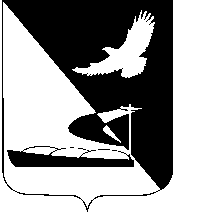 АДМИНИСТРАЦИЯ МУНИЦИПАЛЬНОГО ОБРАЗОВАНИЯ«АХТУБИНСКИЙ РАЙОН»ПОСТАНОВЛЕНИЕ11.09.2013                         						         № 1083Об утверждении муниципальной  целевой программы «Капитальный ремонт и реконструкция зданий и фасадов объектов социально-культурной  сферы Ахтубинского района, благоустройства прилегающих территорий и спортивных площадок на 2014-2016 годы» 	Руководствуясь стратегией социально-экономического развития МО «Ахтубинский район» Астраханской области на 2013-2020 годы, ФЗ РФ «Об общих принципах организации местного самоуправления в РФ» от 06.10.2003 № 131-ФЗ, Уставом МО «Ахтубинский район»,  администрация МО «Ахтубинский район»ПОСТАНОВЛЯЕТ:         1. Утвердить муниципальную целевую программу «Капитальный ремонт и реконструкция зданий и фасадов объектов социально-культурной  сферы Ахтубинского района, благоустройства прилегающих территорий и спортивных площадок на 2014-2016 годы» (прилагается).2. Финансовому управлению администрации МО «Ахтубинский район» (Бойко Е.Ю.) учесть данное постановление на плановый период 2014 - 2016 годов.       	3. Отделу информатизации и компьютерного обслуживания администрации МО «Ахтубинский район» (Проскуряков Е.П.) обеспечить размещение настоящего постановления в сети Интернет на официальном сайте  администрации МО «Ахтубинский район» в разделе «Администрация» подраздел «Официальные документы».							4. Отделу контроля и обработки информации администрации МО «Ахтубинский район» (Свиридова Л.В.) представить информацию в газету «Ахтубинская   правда»   о   размещении   настоящего   постановления  в  сети Интернет на официальном сайте администрации МО «Ахтубинский район» в разделе «Администрация» подраздел «Официальные документы».     5. Контроль за исполнением настоящего постановления возложить на заместителя главы администрации муниципального образования «Ахтубинский район» - начальника управления коммунального хозяйства Татаринова В.В.Глава муниципального образования                                                В.А. ВедищевУтвержденапостановлением администрацииМО «Ахтубинский район»от 11.09.2013  № 1083Муниципальная  целевая программа «Капитальный ремонт и реконструкция зданий и фасадов объектов социально-культурной сферы Ахтубинского района, благоустройства прилегающих территорий и спортивных площадок на 2014-2016 годы»Паспорт муниципальной целевой Программы1. ОБОСНОВАНИЕ РАЗРАБОТКИ МУНИЦИПАЛЬНОЙ ЦЕЛЕВОЙ ПРОГРАММЫОдной из основных задач органов местного самоуправления Ахтубинского района является предоставление качественных услуг населению муниципального образования. Важной составляющей, определяющей качество услуг, является техническое состояние объектов образования, культуры, здравоохранения, физической культуры и спорта, других объектов социально-культурного и административного назначения. Управление объектами недвижимости предполагает обеспечение надлежащего состояния, с точки зрения соответствия техническим и строительным нормам и правилам, обеспечения безопасности объектов для жизни и здоровья людей. Эффективная реализация данной управленческой функции обеспечивается, в том числе, осуществлением плановых работ по капитальному ремонту фасадов объектов. Длительное отсутствие ремонтных работ на фасадах объектах недвижимости, несистемный характер ремонтов, неплановый порядок ремонтов создает угрозу разрушения и утраты объектов, снижение их стоимости, значительного возрастания затрат на содержание и приведение их в надлежащее техническое состояние. В основе данной Программы лежит система планово-предупредительного ремонта, которая включает в себя комплекс взаимосвязанных мероприятий по проведению капитального ремонта с регламентированной последовательностью и периодичностью, направленных на обеспечение эксплуатационных показателей в пределах действующих нормативов установленного срока службы.2. ОСНОВНЫЕ  ЦЕЛИ  И  ЗАДАЧИ  ПРОГРАММЫРеализация данной Программы направлена на решение неотложных задач и достижение следующей цели:- повышение уровня качества социально-культурной жизни населения Ахтубинского района, проведение работ, направленных на увеличение срока службы зданий и сооружений социально-культурного назначения.Соответственно Программой определена основная задача:- поддержание фасадов объектов социально-культурного назначения в пригодном для эксплуатации состоянии и сдача завершенных капитальным ремонтом объектов капитального строительства в соответствии с их назначением.3.  ОЖИДАЕМЫЕ РЕЗУЛЬТАТЫ МУНИЦИПАЛЬНОЙЦЕЛЕВОЙ  ПРОГРАММЫВ 2014 году планируется сдать 23 завершенных капитальным ремонтом объектов социально-культурной сферы в соответствии с их назначением.В 2015 году планируется сдать 20 завершенных капитальным ремонтом объектов социально-культурной сферы в соответствии с их назначением.В 2016 году планируется сдать 15 завершенных капитальным ремонтом объектов социально-культурной сферы в соответствии с их назначением.4. СОДЕРЖАНИЕ И СРОКИ ВЫПОЛНЕНИЯ ОСНОВНЫХ ПРОГРАММНЫХ МЕРОПРИЯТИЙВ рамках Программы предусматривается реализация мероприятий по капитальному ремонту объектов социально-культурного назначения и сдача завершенных капитальным ремонтом объектов в соответствии с их назначением.Программные мероприятия направлены на реализацию поставленных задач и подразделяются на:- размещение муниципального заказа на осуществление работ, заключение  муниципальных контрактов (финансирование не требуется);- проведение совещаний по вопросу капитального ремонта фасадов объектов капитального строительства социально-культурного назначения (финансирование не требуется);- осуществление мониторинга реализации программы (финансирование не требуется);Полный перечень объектов и мероприятий с объемами финансирования по годам, к муниципальной целевой Программе «Капитальный ремонт   и реконструкция зданий и  фасадов объектов социально-культурной сферы Ахтубинского района, благоустройства прилегающих территорий и спортивных площадок на 2014-2016 годы», приведены в Приложениях                №№ 1, 2, 3, 4.5. ОБЪЕМ ФИНАНСИРОВАНИЯ МУНИЦИПАЛЬНОЙ ЦЕЛЕВОЙ ПРОГРАММЫИсточниками финансирования мероприятий Программы являются средства бюджета Астраханской области, бюджета МО «Ахтубинский район», бюджета поселений Ахтубинского  района, средства от приносящей доход деятельности. Общий объем финансирования Программы на весь период реализации составляет 82 236,02 тыс. руб.: Объем  финансирования 2014 года составляет 33536,02  тыс. руб., в том числе:Бюджет Астраханской области - 6 770,00 тыс. руб.,  Бюджет МО «Ахтубинский район» -  25 627,02 тыс. руб.,                               Бюджет поселений Ахтубинского района - 169,00 тыс. руб.,                               Средства от приносящей доход деятельности - 970,00 тыс. руб.                               Объем  финансирования 2015 года составляет 25 300,00 тыс. руб.,  в том числе:Бюджет Астраханской области – 8 430,00 тыс. руб.,Бюджет МО «Ахтубинский район» - 15 447,00 тыс. руб.,Бюджет поселений Ахтубинского района – 203 тыс. руб.,Средства от приносящей доход деятельности – 1 220,00 тыс. руб.Объем  финансирования 2016 года составляет 25 590,00 тыс. руб., в том числе:Бюджет Астраханской области – 7 970,00 тыс. руб.  Бюджет МО «Ахтубинский район» -  13 899,00 тыс. руб. Бюджет поселений Ахтубинского района - 231,00 тыс. руб.  Средства от приносящей доход деятельности – 1 300,00 тыс. руб.  Объемы финансирования мероприятий Программы могут корректироваться в течение года исходя из возможностей бюджетов и степени реализации мероприятий.6. ОЦЕНКА СОЦИАЛЬНО-ЭКОНОМИЧЕСКОЙ ЭФФЕКТИВНОСТИВ результате реализации Программных мероприятий за счет бюджетных средств, предусмотренных Программой, предполагается к концу 2014 года сдать 23 завершенных капитальным ремонтом объектов в соответствии с их назначением. В результате реализации данной Программы  произойдёт снижение уровня износа объектов социально-культурного назначения, а также отремонтированные объекты приведут в соответствие с современными нормами, нормами «СанПиН» и «Роспотребнадзора».Выполнение цели, задач и мероприятий Программы приведёт к положительному социально-экономическому эффекту:	- сохранения культурного наследия;	- выравнивания возможностей участия граждан в социально-культурной жизни, доступность качественных благ и услуг независимо от уровня доходов, социального статуса и места проживания.Верно:Наименование субъекта бюджетного планированияАдминистрация МО «Ахтубинский район»Наименование муниципальной целевой программы     Муниципальная  целевая программа «Капитальный ремонт и реконструкция зданий и фасадов объектов социально-культурной сферы Ахтубинского района, благоустройства прилегающих территорий и спортивных площадок на 2014-2016 годы» (далее - Программа)      Должностное лицо, утвердившее муниципальную целевую программу  Глава муниципального образования «Ахтубинский район»Обоснование разработки муниципальной целевой программы                                   Стратегия социально-экономического развития МО «Ахтубинский район» Астраханской области на 2013-2020 годы Цели  и задачи    муниципальной целевой программы                                   Цель: повышение уровня качества социально-культурной жизни населения Ахтубинского района, проведение работ, направленных на увеличение срока службы зданий и сооружений социально-культурного назначения, привлечение туристов и улучшение общей привлекательности МО «Ахтубинский район».Задачи:  поддержание зданий и фасадов объектов социально-культурного назначения в пригодном для эксплуатации состоянии и сдача завершенных капитальным ремонтом объектов капитального строительства в соответствии с их назначениемОжидаемые результаты муниципальной целевой программы     В 2014 году планируется сдать 23 завершенных капитальным ремонтом объектов социально-культурной сферы в соответствии с их назначением.В 2015 году планируется сдать 20 завершенных капитальным ремонтом объектов социально-культурной сферы в соответствии с их назначением.В 2016 году планируется сдать 15 завершенных капитальным ремонтом объектов социально-культурной сферы в соответствии с их назначениемСодержание и сроки выполнения основных мероприятий муниципальной целевой программы     В рамках Программы предусматривается реализация мероприятий по капитальному ремонту зданий и  фасадов объектов социально-культурного назначения и сдача завершенных капитальных ремонтов в эксплуатацию в соответствии с их назначением.Срок реализации - 2014-2016 годы                                        Объемы финансирования муниципальной целевой программы     Источник финансирования: бюджет Астраханской области, бюджет МО «Ахтубинский район», бюджет поселений Ахтубинского района, средства от приносящей доход деятельности. 
Объемы финансирования:Общий объем финансирования составляет 82 236,02 тыс. руб.Объем финансирования 2014 года составляет  33536,02  тыс. руб., в том числе:Бюджет Астраханской области – 6 770,00 тыс. руб.,  Бюджет МО «Ахтубинский район» -  25 627,02 тыс. руб.,                               Бюджет поселений Ахтубинского района -169,00 тыс. руб.,                               Средства от приносящей доход деятельности - 970,00 тыс. руб.                               Объем  финансирования 2015 года составляет 25 300,00 тыс. руб.,  в том числе:Бюджет Астраханской области – 8 430,00 тыс. руб.,Бюджет МО «Ахтубинский район» - 15 447,00 тыс. руб.,Бюджет поселений Ахтубинского района – 203 тыс. руб.,Средства от приносящей доход деятельности – 1 220,00 тыс. руб.Объем  финансирования 2016 года составляет 25 590,00 тыс. руб., в том числе:Бюджет Астраханской области – 7 970,00 тыс. руб.  Бюджет МО «Ахтубинский район» - 13 899,00 тыс. руб. Бюджет поселений Ахтубинского района - 231,00 тыс. руб.  Средства от приносящей доход деятельности – 1 300,00 тыс. руб.  Предварительная оценка эффективности выполнения  муниципальной целевой программы     В 2014 году планируется сдать 23 завершенных капитальным ремонтом объектов социально-культурной сферы в соответствии с их назначением.В 2015 году планируется сдать 20 завершенных капитальным ремонтом объектов социально-культурной сферы в соответствии с их назначением.В 2016 году планируется сдать 15 завершенных капитальным ремонтом объектов социально-культурной сферы в соответствии с их назначениемПриложение № 1                                                          Перечень и характеристика целей, задач, мероприятийПриложение № 1                                                          Перечень и характеристика целей, задач, мероприятийПриложение № 1                                                          Перечень и характеристика целей, задач, мероприятийПриложение № 1                                                          Перечень и характеристика целей, задач, мероприятийПриложение № 1                                                          Перечень и характеристика целей, задач, мероприятийПриложение № 1                                                          Перечень и характеристика целей, задач, мероприятийПриложение № 1                                                          Перечень и характеристика целей, задач, мероприятийПриложение № 1                                                          Перечень и характеристика целей, задач, мероприятийПриложение № 1                                                          Перечень и характеристика целей, задач, мероприятий                         Муниципальная целевая программа «Капитальный ремонт, реконструкция зданий и фасадов объектов                  социально-культурной сферы Ахтубинского района, благоустройства прилегающих территорий и спортивных                                                                               площадок на 2014-2016 годы»                                                                                                                                                          Муниципальная целевая программа «Капитальный ремонт, реконструкция зданий и фасадов объектов                  социально-культурной сферы Ахтубинского района, благоустройства прилегающих территорий и спортивных                                                                               площадок на 2014-2016 годы»                                                                                                                                                          Муниципальная целевая программа «Капитальный ремонт, реконструкция зданий и фасадов объектов                  социально-культурной сферы Ахтубинского района, благоустройства прилегающих территорий и спортивных                                                                               площадок на 2014-2016 годы»                                                                                                                                                          Муниципальная целевая программа «Капитальный ремонт, реконструкция зданий и фасадов объектов                  социально-культурной сферы Ахтубинского района, благоустройства прилегающих территорий и спортивных                                                                               площадок на 2014-2016 годы»                                                                                                                                                          Муниципальная целевая программа «Капитальный ремонт, реконструкция зданий и фасадов объектов                  социально-культурной сферы Ахтубинского района, благоустройства прилегающих территорий и спортивных                                                                               площадок на 2014-2016 годы»                                                                                                                                                          Муниципальная целевая программа «Капитальный ремонт, реконструкция зданий и фасадов объектов                  социально-культурной сферы Ахтубинского района, благоустройства прилегающих территорий и спортивных                                                                               площадок на 2014-2016 годы»                                                                                                                                                          Муниципальная целевая программа «Капитальный ремонт, реконструкция зданий и фасадов объектов                  социально-культурной сферы Ахтубинского района, благоустройства прилегающих территорий и спортивных                                                                               площадок на 2014-2016 годы»                                                                                                                                                          Муниципальная целевая программа «Капитальный ремонт, реконструкция зданий и фасадов объектов                  социально-культурной сферы Ахтубинского района, благоустройства прилегающих территорий и спортивных                                                                               площадок на 2014-2016 годы»                                                                                                                                                          Муниципальная целевая программа «Капитальный ремонт, реконструкция зданий и фасадов объектов                  социально-культурной сферы Ахтубинского района, благоустройства прилегающих территорий и спортивных                                                                               площадок на 2014-2016 годы»                                                                                                                                                                                                              Бюджет Астраханской области                                                                             Бюджет Астраханской области                                                                             Бюджет Астраханской области                                                                             Бюджет Астраханской области                                                                             Бюджет Астраханской области                                                                             Бюджет Астраханской области                                                                             Бюджет Астраханской области                                                                             Бюджет Астраханской области                                                                             Бюджет Астраханской области№ п/пСтратегическая цель и  тактическая задача, на реализацию которых направлены бюджетные ассигнования Коды классификацииКоды классификацииКоды классификацииКоды классификацииОбъем бюджетных ассигнований, тыс. руб.Объем бюджетных ассигнований, тыс. руб.Объем бюджетных ассигнований, тыс. руб.№ п/пСтратегическая цель и  тактическая задача, на реализацию которых направлены бюджетные ассигнования Коды классификацииКоды классификацииКоды классификацииКоды классификацииОбъем бюджетных ассигнований, тыс. руб.Объем бюджетных ассигнований, тыс. руб.Объем бюджетных ассигнований, тыс. руб.№ п/пСтратегическая цель и  тактическая задача, на реализацию которых направлены бюджетные ассигнования раздел, подразделцелевая статьявид расходовКОСГУочередной финансовый  год, 2014плановый период, 2015плановый период, 2016№ п/пСтратегическая цель и  тактическая задача, на реализацию которых направлены бюджетные ассигнования раздел, подразделцелевая статьявид расходовКОСГУочередной финансовый  год, 2014плановый период, 2015плановый период, 2016123456789Цель 1.Увеличение срока службы зданияЦель 1.Увеличение срока службы зданияЦель 1.Увеличение срока службы зданияЦель 1.Увеличение срока службы зданияЦель 1.Увеличение срока службы зданияЦель 1.Увеличение срока службы зданияЦель 1.Увеличение срока службы зданияЦель 1.Увеличение срока службы зданияЗадача 1.1.Поддрержание службы  зданий и фасадов в пригодном для эксплуатации состоянии                 Задача 1.1.Поддрержание службы  зданий и фасадов в пригодном для эксплуатации состоянии                 Задача 1.1.Поддрержание службы  зданий и фасадов в пригодном для эксплуатации состоянии                 Задача 1.1.Поддрержание службы  зданий и фасадов в пригодном для эксплуатации состоянии                 Задача 1.1.Поддрержание службы  зданий и фасадов в пригодном для эксплуатации состоянии                 Задача 1.1.Поддрержание службы  зданий и фасадов в пригодном для эксплуатации состоянии                 Задача 1.1.Поддрержание службы  зданий и фасадов в пригодном для эксплуатации состоянии                 Задача 1.1.Поддрержание службы  зданий и фасадов в пригодном для эксплуатации состоянии                 1.1 Капитальный ремонт  здания МКУК «Дом культуры администрации МО «Успенский сельсовет»: (кровля, фасад, отмостка, окна, двери, отделочные работы, сантехнические работы, внутренние электромонтажные работы, зрительный зал)1 070,001 070,001 070,001.1 Капитальный ремонт  здания МКУК «Дом культуры администрации МО «Успенский сельсовет»: (кровля, фасад, отмостка, окна, двери, отделочные работы, сантехнические работы, внутренние электромонтажные работы, зрительный зал)1 070,001 070,001 070,001.2Капитальный ремонт  здания МКУК «Дом  культуры администрации МО «Село Ново-Николаевка»: (фасадные работы, замена окон, дверей, установка пожарной сигнализации, электромонтажные работы, отмостка, кровля)2 100,001.2Капитальный ремонт  здания МКУК «Дом  культуры администрации МО «Село Ново-Николаевка»: (фасадные работы, замена окон, дверей, установка пожарной сигнализации, электромонтажные работы, отмостка, кровля)2 100,001.3Капитальный ремонт МКУК «Дом  культуры администрации МО «Село Ново-Николаевка» (помещение библиотеки): (замена окон, восстановление наружной обкладки здания)300,001.3Капитальный ремонт МКУК «Дом  культуры администрации МО «Село Ново-Николаевка» (помещение библиотеки): (замена окон, восстановление наружной обкладки здания)300,001.4Капитальный ремонт  здания МКУК «Дом культуры с.Сокрутовка»: (усиление фундамента, отмостка, фасад, кровля, окна, двери, частичная замена электропроводки)1 500,001.4Капитальный ремонт  здания МКУК «Дом культуры с.Сокрутовка»: (усиление фундамента, отмостка, фасад, кровля, окна, двери, частичная замена электропроводки)1 500,001.5Капитальный ремонт МКУК «Дом  культуры администрации МО «Село Пироговка «(помещение библиотеки)»: (наружная обкладка здания - ремонт, окна, пожарная сигнализация, электромон-тажные работы, демонтаж стенных панелей (по пожарной безопасности)210,001.5Капитальный ремонт МКУК «Дом  культуры администрации МО «Село Пироговка «(помещение библиотеки)»: (наружная обкладка здания - ремонт, окна, пожарная сигнализация, электромон-тажные работы, демонтаж стенных панелей (по пожарной безопасности)210,001.6 Капитальный ремонт  МБУК «Дом культуры МО «Пологозаймищенский сельсовет»: (отопление (газификация), окна, двери)2 100,001.6 Капитальный ремонт  МБУК «Дом культуры МО «Пологозаймищенский сельсовет»: (отопление (газификация), окна, двери)2 100,001.6 Капитальный ремонт  МБУК «Дом культуры МО «Пологозаймищенский сельсовет»: (отопление (газификация), окна, двери)2 100,001.7Капитальный ремонт здания МБУК «Центр народной культуры»: (окна, ремонт кабинетов, концертно-выставочный зал «Муза» (пол, стены, потолок)600,001.7Капитальный ремонт здания МБУК «Центр народной культуры»: (окна, ремонт кабинетов, концертно-выставочный зал «Муза» (пол, стены, потолок)600,001.7Капитальный ремонт здания МБУК «Центр народной культуры»: (окна, ремонт кабинетов, концертно-выставочный зал «Муза» (пол, стены, потолок)600,001.8Реконструкция  здания районного Дома культуры (МБУК «ЦНК»): (центральный вход, боковые рекреации, отопление, электромонтажные работы, фасад, отмостка)2 050,002 050,002 050,001.8Реконструкция  здания районного Дома культуры (МБУК «ЦНК»): (центральный вход, боковые рекреации, отопление, электромонтажные работы, фасад, отмостка)2 050,002 050,002 050,001.8Реконструкция  здания районного Дома культуры (МБУК «ЦНК»): (центральный вход, боковые рекреации, отопление, электромонтажные работы, фасад, отмостка)2 050,002 050,002 050,001.9Капитальный ремонт  здания детской библиотеки семейного чтения МБУК «Межпоселенческая центральная библиотека»: (фасад, кровля, отопление, окна, электромонтажные работы, отмостка)900,001.9Капитальный ремонт  здания детской библиотеки семейного чтения МБУК «Межпоселенческая центральная библиотека»: (фасад, кровля, отопление, окна, электромонтажные работы, отмостка)900,001.10Капитальный ремонт  фасада здания РДХШ № 4350,001.10Капитальный ремонт  фасада здания РДХШ № 4350,001.11Капитальный ремонт   кровли здания РДХШ № 4700,001.11Капитальный ремонт   кровли здания РДХШ № 4700,001.12Капитальный ремонт  фасада здания РДШИ № 211 200,001.12Капитальный ремонт  фасада здания РДШИ № 211 200,001.13Капитальный ремонт  здания МБУК «Дом культуры администрации МО "Поселок Верхний Баскунчак»: (кровля, окна, двери, фасад, зрительный зал)2 050,001.13Капитальный ремонт  здания МБУК «Дом культуры администрации МО "Поселок Верхний Баскунчак»: (кровля, окна, двери, фасад, зрительный зал)2 050,001.14Капитальный ремонт Дома культуры МКУ «Ахтубинский городской культурно-просветительский центр» г.Ахтубинск: (электромонтажные работы, фасад, отмостка, зрительный зал, окна, двери, сантехнические работы, пожарная сигнализация, кровля)1 800,00Итого по программе:Итого по программе:Итого по программе:Итого по программе:Итого по программе:6 770,008 430,007 970,00Приложение № 2                                                            Перечень и характеристика целей, задач, мероприятийПриложение № 2                                                            Перечень и характеристика целей, задач, мероприятийПриложение № 2                                                            Перечень и характеристика целей, задач, мероприятийПриложение № 2                                                            Перечень и характеристика целей, задач, мероприятийПриложение № 2                                                            Перечень и характеристика целей, задач, мероприятийПриложение № 2                                                            Перечень и характеристика целей, задач, мероприятийПриложение № 2                                                            Перечень и характеристика целей, задач, мероприятийПриложение № 2                                                            Перечень и характеристика целей, задач, мероприятийПриложение № 2                                                            Перечень и характеристика целей, задач, мероприятийПриложение № 2                                                            Перечень и характеристика целей, задач, мероприятийПриложение № 2                                                            Перечень и характеристика целей, задач, мероприятийПриложение № 2                                                            Перечень и характеристика целей, задач, мероприятийПриложение № 2                                                            Перечень и характеристика целей, задач, мероприятийПриложение № 2                                                            Перечень и характеристика целей, задач, мероприятийПриложение № 2                                                            Перечень и характеристика целей, задач, мероприятийПриложение № 2                                                            Перечень и характеристика целей, задач, мероприятийПриложение № 2                                                            Перечень и характеристика целей, задач, мероприятийПриложение № 2                                                            Перечень и характеристика целей, задач, мероприятийПриложение № 2                                                            Перечень и характеристика целей, задач, мероприятийПриложение № 2                                                            Перечень и характеристика целей, задач, мероприятийПриложение № 2                                                            Перечень и характеристика целей, задач, мероприятийПриложение № 2                                                            Перечень и характеристика целей, задач, мероприятийПриложение № 2                                                            Перечень и характеристика целей, задач, мероприятийПриложение № 2                                                            Перечень и характеристика целей, задач, мероприятийПриложение № 2                                                            Перечень и характеристика целей, задач, мероприятийПриложение № 2                                                            Перечень и характеристика целей, задач, мероприятийПриложение № 2                                                            Перечень и характеристика целей, задач, мероприятийПриложение № 2                                                            Перечень и характеристика целей, задач, мероприятийПриложение № 2                                                            Перечень и характеристика целей, задач, мероприятийПриложение № 2                                                            Перечень и характеристика целей, задач, мероприятийПриложение № 2                                                            Перечень и характеристика целей, задач, мероприятийПриложение № 2                                                            Перечень и характеристика целей, задач, мероприятий                         Муниципальная целевая программа «Капитальный ремонт, реконструкция зданий и фасадов объектов                  социально-культурной сферы Ахтубинского района, благоустройства прилегающих территорий и спортивных                                                                               площадок на 2014-2016 годы»                                                                                                                                                          Муниципальная целевая программа «Капитальный ремонт, реконструкция зданий и фасадов объектов                  социально-культурной сферы Ахтубинского района, благоустройства прилегающих территорий и спортивных                                                                               площадок на 2014-2016 годы»                                                                                                                                                          Муниципальная целевая программа «Капитальный ремонт, реконструкция зданий и фасадов объектов                  социально-культурной сферы Ахтубинского района, благоустройства прилегающих территорий и спортивных                                                                               площадок на 2014-2016 годы»                                                                                                                                                          Муниципальная целевая программа «Капитальный ремонт, реконструкция зданий и фасадов объектов                  социально-культурной сферы Ахтубинского района, благоустройства прилегающих территорий и спортивных                                                                               площадок на 2014-2016 годы»                                                                                                                                                          Муниципальная целевая программа «Капитальный ремонт, реконструкция зданий и фасадов объектов                  социально-культурной сферы Ахтубинского района, благоустройства прилегающих территорий и спортивных                                                                               площадок на 2014-2016 годы»                                                                                                                                                          Муниципальная целевая программа «Капитальный ремонт, реконструкция зданий и фасадов объектов                  социально-культурной сферы Ахтубинского района, благоустройства прилегающих территорий и спортивных                                                                               площадок на 2014-2016 годы»                                                                                                                                                          Муниципальная целевая программа «Капитальный ремонт, реконструкция зданий и фасадов объектов                  социально-культурной сферы Ахтубинского района, благоустройства прилегающих территорий и спортивных                                                                               площадок на 2014-2016 годы»                                                                                                                                                          Муниципальная целевая программа «Капитальный ремонт, реконструкция зданий и фасадов объектов                  социально-культурной сферы Ахтубинского района, благоустройства прилегающих территорий и спортивных                                                                               площадок на 2014-2016 годы»                                                                                                                                                          Муниципальная целевая программа «Капитальный ремонт, реконструкция зданий и фасадов объектов                  социально-культурной сферы Ахтубинского района, благоустройства прилегающих территорий и спортивных                                                                               площадок на 2014-2016 годы»                                                                                                                                                          Муниципальная целевая программа «Капитальный ремонт, реконструкция зданий и фасадов объектов                  социально-культурной сферы Ахтубинского района, благоустройства прилегающих территорий и спортивных                                                                               площадок на 2014-2016 годы»                                                                                                                                                          Муниципальная целевая программа «Капитальный ремонт, реконструкция зданий и фасадов объектов                  социально-культурной сферы Ахтубинского района, благоустройства прилегающих территорий и спортивных                                                                               площадок на 2014-2016 годы»                                                                                                                                                          Муниципальная целевая программа «Капитальный ремонт, реконструкция зданий и фасадов объектов                  социально-культурной сферы Ахтубинского района, благоустройства прилегающих территорий и спортивных                                                                               площадок на 2014-2016 годы»                                                                                                                                                          Муниципальная целевая программа «Капитальный ремонт, реконструкция зданий и фасадов объектов                  социально-культурной сферы Ахтубинского района, благоустройства прилегающих территорий и спортивных                                                                               площадок на 2014-2016 годы»                                                                                                                                                          Муниципальная целевая программа «Капитальный ремонт, реконструкция зданий и фасадов объектов                  социально-культурной сферы Ахтубинского района, благоустройства прилегающих территорий и спортивных                                                                               площадок на 2014-2016 годы»                                                                                                                                                          Муниципальная целевая программа «Капитальный ремонт, реконструкция зданий и фасадов объектов                  социально-культурной сферы Ахтубинского района, благоустройства прилегающих территорий и спортивных                                                                               площадок на 2014-2016 годы»                                                                                                                                                          Муниципальная целевая программа «Капитальный ремонт, реконструкция зданий и фасадов объектов                  социально-культурной сферы Ахтубинского района, благоустройства прилегающих территорий и спортивных                                                                               площадок на 2014-2016 годы»                                                                                                                                                          Муниципальная целевая программа «Капитальный ремонт, реконструкция зданий и фасадов объектов                  социально-культурной сферы Ахтубинского района, благоустройства прилегающих территорий и спортивных                                                                               площадок на 2014-2016 годы»                                                                                                                                                          Муниципальная целевая программа «Капитальный ремонт, реконструкция зданий и фасадов объектов                  социально-культурной сферы Ахтубинского района, благоустройства прилегающих территорий и спортивных                                                                               площадок на 2014-2016 годы»                                                                                                                                                          Муниципальная целевая программа «Капитальный ремонт, реконструкция зданий и фасадов объектов                  социально-культурной сферы Ахтубинского района, благоустройства прилегающих территорий и спортивных                                                                               площадок на 2014-2016 годы»                                                                                                                                                          Муниципальная целевая программа «Капитальный ремонт, реконструкция зданий и фасадов объектов                  социально-культурной сферы Ахтубинского района, благоустройства прилегающих территорий и спортивных                                                                               площадок на 2014-2016 годы»                                                                                                                                                          Муниципальная целевая программа «Капитальный ремонт, реконструкция зданий и фасадов объектов                  социально-культурной сферы Ахтубинского района, благоустройства прилегающих территорий и спортивных                                                                               площадок на 2014-2016 годы»                                                                                                                                                          Муниципальная целевая программа «Капитальный ремонт, реконструкция зданий и фасадов объектов                  социально-культурной сферы Ахтубинского района, благоустройства прилегающих территорий и спортивных                                                                               площадок на 2014-2016 годы»                                                                                                                                                          Муниципальная целевая программа «Капитальный ремонт, реконструкция зданий и фасадов объектов                  социально-культурной сферы Ахтубинского района, благоустройства прилегающих территорий и спортивных                                                                               площадок на 2014-2016 годы»                                                                                                                                                          Муниципальная целевая программа «Капитальный ремонт, реконструкция зданий и фасадов объектов                  социально-культурной сферы Ахтубинского района, благоустройства прилегающих территорий и спортивных                                                                               площадок на 2014-2016 годы»                                                                                                                                                          Муниципальная целевая программа «Капитальный ремонт, реконструкция зданий и фасадов объектов                  социально-культурной сферы Ахтубинского района, благоустройства прилегающих территорий и спортивных                                                                               площадок на 2014-2016 годы»                                                                                                                                                          Муниципальная целевая программа «Капитальный ремонт, реконструкция зданий и фасадов объектов                  социально-культурной сферы Ахтубинского района, благоустройства прилегающих территорий и спортивных                                                                               площадок на 2014-2016 годы»                                                                                                                                                          Муниципальная целевая программа «Капитальный ремонт, реконструкция зданий и фасадов объектов                  социально-культурной сферы Ахтубинского района, благоустройства прилегающих территорий и спортивных                                                                               площадок на 2014-2016 годы»                                                                                                                                                          Муниципальная целевая программа «Капитальный ремонт, реконструкция зданий и фасадов объектов                  социально-культурной сферы Ахтубинского района, благоустройства прилегающих территорий и спортивных                                                                               площадок на 2014-2016 годы»                                                                                                                                                          Муниципальная целевая программа «Капитальный ремонт, реконструкция зданий и фасадов объектов                  социально-культурной сферы Ахтубинского района, благоустройства прилегающих территорий и спортивных                                                                               площадок на 2014-2016 годы»                                                                                                                                                          Муниципальная целевая программа «Капитальный ремонт, реконструкция зданий и фасадов объектов                  социально-культурной сферы Ахтубинского района, благоустройства прилегающих территорий и спортивных                                                                               площадок на 2014-2016 годы»                                                                                                                                                          Муниципальная целевая программа «Капитальный ремонт, реконструкция зданий и фасадов объектов                  социально-культурной сферы Ахтубинского района, благоустройства прилегающих территорий и спортивных                                                                               площадок на 2014-2016 годы»                                                                                                                                                          Муниципальная целевая программа «Капитальный ремонт, реконструкция зданий и фасадов объектов                  социально-культурной сферы Ахтубинского района, благоустройства прилегающих территорий и спортивных                                                                               площадок на 2014-2016 годы»                                                                                                                                                                                                              Бюджет МО «Ахтубинский район»                                                                             Бюджет МО «Ахтубинский район»                                                                             Бюджет МО «Ахтубинский район»                                                                             Бюджет МО «Ахтубинский район»                                                                             Бюджет МО «Ахтубинский район»                                                                             Бюджет МО «Ахтубинский район»                                                                             Бюджет МО «Ахтубинский район»                                                                             Бюджет МО «Ахтубинский район»                                                                             Бюджет МО «Ахтубинский район»                                                                             Бюджет МО «Ахтубинский район»                                                                             Бюджет МО «Ахтубинский район»                                                                             Бюджет МО «Ахтубинский район»                                                                             Бюджет МО «Ахтубинский район»                                                                             Бюджет МО «Ахтубинский район»                                                                             Бюджет МО «Ахтубинский район»                                                                             Бюджет МО «Ахтубинский район»                                                                             Бюджет МО «Ахтубинский район»                                                                             Бюджет МО «Ахтубинский район»                                                                             Бюджет МО «Ахтубинский район»                                                                             Бюджет МО «Ахтубинский район»                                                                             Бюджет МО «Ахтубинский район»                                                                             Бюджет МО «Ахтубинский район»                                                                             Бюджет МО «Ахтубинский район»                                                                             Бюджет МО «Ахтубинский район»                                                                             Бюджет МО «Ахтубинский район»                                                                             Бюджет МО «Ахтубинский район»                                                                             Бюджет МО «Ахтубинский район»                                                                             Бюджет МО «Ахтубинский район»                                                                             Бюджет МО «Ахтубинский район»                                                                             Бюджет МО «Ахтубинский район»                                                                             Бюджет МО «Ахтубинский район»                                                                             Бюджет МО «Ахтубинский район»№ п/п№ п/п№ п/пСтратегическая цель и  тактическая задача, на реализацию которых направлены бюджетные ассигнования Стратегическая цель и  тактическая задача, на реализацию которых направлены бюджетные ассигнования Коды классификацииКоды классификацииКоды классификацииКоды классификацииКоды классификацииКоды классификацииКоды классификацииКоды классификацииКоды классификацииКоды классификацииКоды классификацииКоды классификацииКоды классификацииКоды классификацииКоды классификацииКоды классификацииОбъем бюджетных ассигнований, тыс. руб.Объем бюджетных ассигнований, тыс. руб.Объем бюджетных ассигнований, тыс. руб.Объем бюджетных ассигнований, тыс. руб.Объем бюджетных ассигнований, тыс. руб.Объем бюджетных ассигнований, тыс. руб.Объем бюджетных ассигнований, тыс. руб.Объем бюджетных ассигнований, тыс. руб.Объем бюджетных ассигнований, тыс. руб.Объем бюджетных ассигнований, тыс. руб.Объем бюджетных ассигнований, тыс. руб.Объем бюджетных ассигнований, тыс. руб.№ п/п№ п/п№ п/пСтратегическая цель и  тактическая задача, на реализацию которых направлены бюджетные ассигнования Стратегическая цель и  тактическая задача, на реализацию которых направлены бюджетные ассигнования Коды классификацииКоды классификацииКоды классификацииКоды классификацииКоды классификацииКоды классификацииКоды классификацииКоды классификацииКоды классификацииКоды классификацииКоды классификацииКоды классификацииКоды классификацииКоды классификацииКоды классификацииКоды классификацииОбъем бюджетных ассигнований, тыс. руб.Объем бюджетных ассигнований, тыс. руб.Объем бюджетных ассигнований, тыс. руб.Объем бюджетных ассигнований, тыс. руб.Объем бюджетных ассигнований, тыс. руб.Объем бюджетных ассигнований, тыс. руб.Объем бюджетных ассигнований, тыс. руб.Объем бюджетных ассигнований, тыс. руб.Объем бюджетных ассигнований, тыс. руб.Объем бюджетных ассигнований, тыс. руб.Объем бюджетных ассигнований, тыс. руб.Объем бюджетных ассигнований, тыс. руб.№ п/п№ п/п№ п/пСтратегическая цель и  тактическая задача, на реализацию которых направлены бюджетные ассигнования Стратегическая цель и  тактическая задача, на реализацию которых направлены бюджетные ассигнования раздел, подразделраздел, подразделраздел, подразделраздел, подразделцелевая статьяцелевая статьяцелевая статьяцелевая статьявид расходоввид расходоввид расходоввид расходовКОСГУКОСГУКОСГУКОСГУочередной финансовый  год, 2014очередной финансовый  год, 2014очередной финансовый  год, 2014очередной финансовый  год, 2014очередной финансовый  год, 2014плановый период, 2015плановый период, 2015плановый период, 2015плановый период, 2016плановый период, 2016плановый период, 2016плановый период, 2016№ п/п№ п/п№ п/пСтратегическая цель и  тактическая задача, на реализацию которых направлены бюджетные ассигнования Стратегическая цель и  тактическая задача, на реализацию которых направлены бюджетные ассигнования раздел, подразделраздел, подразделраздел, подразделраздел, подразделцелевая статьяцелевая статьяцелевая статьяцелевая статьявид расходоввид расходоввид расходоввид расходовКОСГУКОСГУКОСГУКОСГУочередной финансовый  год, 2014очередной финансовый  год, 2014очередной финансовый  год, 2014очередной финансовый  год, 2014очередной финансовый  год, 2014плановый период, 2015плановый период, 2015плановый период, 2015плановый период, 2016плановый период, 2016плановый период, 2016плановый период, 2016111223333444455556666777778889999Цель 1. Повышение уровня качества обслуживания населения Ахтубинского района, проведение работ направленных на увеличение срока службы зданий и сооружений социального назначения, соответствие внешнего вида здания современным городским застройкамЦель 1. Повышение уровня качества обслуживания населения Ахтубинского района, проведение работ направленных на увеличение срока службы зданий и сооружений социального назначения, соответствие внешнего вида здания современным городским застройкамЦель 1. Повышение уровня качества обслуживания населения Ахтубинского района, проведение работ направленных на увеличение срока службы зданий и сооружений социального назначения, соответствие внешнего вида здания современным городским застройкамЦель 1. Повышение уровня качества обслуживания населения Ахтубинского района, проведение работ направленных на увеличение срока службы зданий и сооружений социального назначения, соответствие внешнего вида здания современным городским застройкамЦель 1. Повышение уровня качества обслуживания населения Ахтубинского района, проведение работ направленных на увеличение срока службы зданий и сооружений социального назначения, соответствие внешнего вида здания современным городским застройкамЦель 1. Повышение уровня качества обслуживания населения Ахтубинского района, проведение работ направленных на увеличение срока службы зданий и сооружений социального назначения, соответствие внешнего вида здания современным городским застройкамЦель 1. Повышение уровня качества обслуживания населения Ахтубинского района, проведение работ направленных на увеличение срока службы зданий и сооружений социального назначения, соответствие внешнего вида здания современным городским застройкамЦель 1. Повышение уровня качества обслуживания населения Ахтубинского района, проведение работ направленных на увеличение срока службы зданий и сооружений социального назначения, соответствие внешнего вида здания современным городским застройкамЦель 1. Повышение уровня качества обслуживания населения Ахтубинского района, проведение работ направленных на увеличение срока службы зданий и сооружений социального назначения, соответствие внешнего вида здания современным городским застройкамЦель 1. Повышение уровня качества обслуживания населения Ахтубинского района, проведение работ направленных на увеличение срока службы зданий и сооружений социального назначения, соответствие внешнего вида здания современным городским застройкамЦель 1. Повышение уровня качества обслуживания населения Ахтубинского района, проведение работ направленных на увеличение срока службы зданий и сооружений социального назначения, соответствие внешнего вида здания современным городским застройкамЦель 1. Повышение уровня качества обслуживания населения Ахтубинского района, проведение работ направленных на увеличение срока службы зданий и сооружений социального назначения, соответствие внешнего вида здания современным городским застройкамЦель 1. Повышение уровня качества обслуживания населения Ахтубинского района, проведение работ направленных на увеличение срока службы зданий и сооружений социального назначения, соответствие внешнего вида здания современным городским застройкамЦель 1. Повышение уровня качества обслуживания населения Ахтубинского района, проведение работ направленных на увеличение срока службы зданий и сооружений социального назначения, соответствие внешнего вида здания современным городским застройкамЦель 1. Повышение уровня качества обслуживания населения Ахтубинского района, проведение работ направленных на увеличение срока службы зданий и сооружений социального назначения, соответствие внешнего вида здания современным городским застройкамЦель 1. Повышение уровня качества обслуживания населения Ахтубинского района, проведение работ направленных на увеличение срока службы зданий и сооружений социального назначения, соответствие внешнего вида здания современным городским застройкамЦель 1. Повышение уровня качества обслуживания населения Ахтубинского района, проведение работ направленных на увеличение срока службы зданий и сооружений социального назначения, соответствие внешнего вида здания современным городским застройкамЦель 1. Повышение уровня качества обслуживания населения Ахтубинского района, проведение работ направленных на увеличение срока службы зданий и сооружений социального назначения, соответствие внешнего вида здания современным городским застройкамЦель 1. Повышение уровня качества обслуживания населения Ахтубинского района, проведение работ направленных на увеличение срока службы зданий и сооружений социального назначения, соответствие внешнего вида здания современным городским застройкамЦель 1. Повышение уровня качества обслуживания населения Ахтубинского района, проведение работ направленных на увеличение срока службы зданий и сооружений социального назначения, соответствие внешнего вида здания современным городским застройкамЦель 1. Повышение уровня качества обслуживания населения Ахтубинского района, проведение работ направленных на увеличение срока службы зданий и сооружений социального назначения, соответствие внешнего вида здания современным городским застройкамЦель 1. Повышение уровня качества обслуживания населения Ахтубинского района, проведение работ направленных на увеличение срока службы зданий и сооружений социального назначения, соответствие внешнего вида здания современным городским застройкамЦель 1. Повышение уровня качества обслуживания населения Ахтубинского района, проведение работ направленных на увеличение срока службы зданий и сооружений социального назначения, соответствие внешнего вида здания современным городским застройкамЦель 1. Повышение уровня качества обслуживания населения Ахтубинского района, проведение работ направленных на увеличение срока службы зданий и сооружений социального назначения, соответствие внешнего вида здания современным городским застройкамЦель 1. Повышение уровня качества обслуживания населения Ахтубинского района, проведение работ направленных на увеличение срока службы зданий и сооружений социального назначения, соответствие внешнего вида здания современным городским застройкамЦель 1. Повышение уровня качества обслуживания населения Ахтубинского района, проведение работ направленных на увеличение срока службы зданий и сооружений социального назначения, соответствие внешнего вида здания современным городским застройкамЦель 1. Повышение уровня качества обслуживания населения Ахтубинского района, проведение работ направленных на увеличение срока службы зданий и сооружений социального назначения, соответствие внешнего вида здания современным городским застройкамЦель 1. Повышение уровня качества обслуживания населения Ахтубинского района, проведение работ направленных на увеличение срока службы зданий и сооружений социального назначения, соответствие внешнего вида здания современным городским застройкамЦель 1. Повышение уровня качества обслуживания населения Ахтубинского района, проведение работ направленных на увеличение срока службы зданий и сооружений социального назначения, соответствие внешнего вида здания современным городским застройкамЦель 1. Повышение уровня качества обслуживания населения Ахтубинского района, проведение работ направленных на увеличение срока службы зданий и сооружений социального назначения, соответствие внешнего вида здания современным городским застройкамЗадача 1.1. Поддержание здания и фасадов объекта социально-культурного назначения в пригодном для эксплуатации состоянии и в соответствии с его назначением               Задача 1.1. Поддержание здания и фасадов объекта социально-культурного назначения в пригодном для эксплуатации состоянии и в соответствии с его назначением               Задача 1.1. Поддержание здания и фасадов объекта социально-культурного назначения в пригодном для эксплуатации состоянии и в соответствии с его назначением               Задача 1.1. Поддержание здания и фасадов объекта социально-культурного назначения в пригодном для эксплуатации состоянии и в соответствии с его назначением               Задача 1.1. Поддержание здания и фасадов объекта социально-культурного назначения в пригодном для эксплуатации состоянии и в соответствии с его назначением               Задача 1.1. Поддержание здания и фасадов объекта социально-культурного назначения в пригодном для эксплуатации состоянии и в соответствии с его назначением               Задача 1.1. Поддержание здания и фасадов объекта социально-культурного назначения в пригодном для эксплуатации состоянии и в соответствии с его назначением               Задача 1.1. Поддержание здания и фасадов объекта социально-культурного назначения в пригодном для эксплуатации состоянии и в соответствии с его назначением               Задача 1.1. Поддержание здания и фасадов объекта социально-культурного назначения в пригодном для эксплуатации состоянии и в соответствии с его назначением               Задача 1.1. Поддержание здания и фасадов объекта социально-культурного назначения в пригодном для эксплуатации состоянии и в соответствии с его назначением               Задача 1.1. Поддержание здания и фасадов объекта социально-культурного назначения в пригодном для эксплуатации состоянии и в соответствии с его назначением               Задача 1.1. Поддержание здания и фасадов объекта социально-культурного назначения в пригодном для эксплуатации состоянии и в соответствии с его назначением               Задача 1.1. Поддержание здания и фасадов объекта социально-культурного назначения в пригодном для эксплуатации состоянии и в соответствии с его назначением               Задача 1.1. Поддержание здания и фасадов объекта социально-культурного назначения в пригодном для эксплуатации состоянии и в соответствии с его назначением               Задача 1.1. Поддержание здания и фасадов объекта социально-культурного назначения в пригодном для эксплуатации состоянии и в соответствии с его назначением               Задача 1.1. Поддержание здания и фасадов объекта социально-культурного назначения в пригодном для эксплуатации состоянии и в соответствии с его назначением               Задача 1.1. Поддержание здания и фасадов объекта социально-культурного назначения в пригодном для эксплуатации состоянии и в соответствии с его назначением               Задача 1.1. Поддержание здания и фасадов объекта социально-культурного назначения в пригодном для эксплуатации состоянии и в соответствии с его назначением               Задача 1.1. Поддержание здания и фасадов объекта социально-культурного назначения в пригодном для эксплуатации состоянии и в соответствии с его назначением               Задача 1.1. Поддержание здания и фасадов объекта социально-культурного назначения в пригодном для эксплуатации состоянии и в соответствии с его назначением               Задача 1.1. Поддержание здания и фасадов объекта социально-культурного назначения в пригодном для эксплуатации состоянии и в соответствии с его назначением               Задача 1.1. Поддержание здания и фасадов объекта социально-культурного назначения в пригодном для эксплуатации состоянии и в соответствии с его назначением               Задача 1.1. Поддержание здания и фасадов объекта социально-культурного назначения в пригодном для эксплуатации состоянии и в соответствии с его назначением               Задача 1.1. Поддержание здания и фасадов объекта социально-культурного назначения в пригодном для эксплуатации состоянии и в соответствии с его назначением               Задача 1.1. Поддержание здания и фасадов объекта социально-культурного назначения в пригодном для эксплуатации состоянии и в соответствии с его назначением               Задача 1.1. Поддержание здания и фасадов объекта социально-культурного назначения в пригодном для эксплуатации состоянии и в соответствии с его назначением               Задача 1.1. Поддержание здания и фасадов объекта социально-культурного назначения в пригодном для эксплуатации состоянии и в соответствии с его назначением               Задача 1.1. Поддержание здания и фасадов объекта социально-культурного назначения в пригодном для эксплуатации состоянии и в соответствии с его назначением               Задача 1.1. Поддержание здания и фасадов объекта социально-культурного назначения в пригодном для эксплуатации состоянии и в соответствии с его назначением               Задача 1.1. Поддержание здания и фасадов объекта социально-культурного назначения в пригодном для эксплуатации состоянии и в соответствии с его назначением               1. Администрация МО "Ахтубинский район"  (МБУ «Ахтубинский районный архив»)1. Администрация МО "Ахтубинский район"  (МБУ «Ахтубинский районный архив»)1. Администрация МО "Ахтубинский район"  (МБУ «Ахтубинский районный архив»)1. Администрация МО "Ахтубинский район"  (МБУ «Ахтубинский районный архив»)1. Администрация МО "Ахтубинский район"  (МБУ «Ахтубинский районный архив»)1. Администрация МО "Ахтубинский район"  (МБУ «Ахтубинский районный архив»)1. Администрация МО "Ахтубинский район"  (МБУ «Ахтубинский районный архив»)1. Администрация МО "Ахтубинский район"  (МБУ «Ахтубинский районный архив»)1. Администрация МО "Ахтубинский район"  (МБУ «Ахтубинский районный архив»)1. Администрация МО "Ахтубинский район"  (МБУ «Ахтубинский районный архив»)1. Администрация МО "Ахтубинский район"  (МБУ «Ахтубинский районный архив»)1. Администрация МО "Ахтубинский район"  (МБУ «Ахтубинский районный архив»)1. Администрация МО "Ахтубинский район"  (МБУ «Ахтубинский районный архив»)1. Администрация МО "Ахтубинский район"  (МБУ «Ахтубинский районный архив»)1. Администрация МО "Ахтубинский район"  (МБУ «Ахтубинский районный архив»)1. Администрация МО "Ахтубинский район"  (МБУ «Ахтубинский районный архив»)1. Администрация МО "Ахтубинский район"  (МБУ «Ахтубинский районный архив»)1. Администрация МО "Ахтубинский район"  (МБУ «Ахтубинский районный архив»)1. Администрация МО "Ахтубинский район"  (МБУ «Ахтубинский районный архив»)1. Администрация МО "Ахтубинский район"  (МБУ «Ахтубинский районный архив»)1. Администрация МО "Ахтубинский район"  (МБУ «Ахтубинский районный архив»)1. Администрация МО "Ахтубинский район"  (МБУ «Ахтубинский районный архив»)1. Администрация МО "Ахтубинский район"  (МБУ «Ахтубинский районный архив»)1. Администрация МО "Ахтубинский район"  (МБУ «Ахтубинский районный архив»)1. Администрация МО "Ахтубинский район"  (МБУ «Ахтубинский районный архив»)1. Администрация МО "Ахтубинский район"  (МБУ «Ахтубинский районный архив»)1. Администрация МО "Ахтубинский район"  (МБУ «Ахтубинский районный архив»)1. Администрация МО "Ахтубинский район"  (МБУ «Ахтубинский районный архив»)1. Администрация МО "Ахтубинский район"  (МБУ «Ахтубинский районный архив»)1. Администрация МО "Ахтубинский район"  (МБУ «Ахтубинский районный архив»)1. Администрация МО "Ахтубинский район"  (МБУ «Ахтубинский районный архив»)1. Администрация МО "Ахтубинский район"  (МБУ «Ахтубинский районный архив»)1. Администрация МО "Ахтубинский район"  (МБУ «Ахтубинский районный архив»)1.1.1.1.1.1.Капитальный ремонт фасада здания МБУ "Ахтубинский районный архив"Капитальный ремонт фасада здания МБУ "Ахтубинский районный архив"011301130113011379500437950043795004379500435025025025022412412412411 954,081 954,081 954,081 954,081 954,081.1.1.1.1.1.Капитальный ремонт фасада здания МБУ "Ахтубинский районный архив"Капитальный ремонт фасада здания МБУ "Ахтубинский районный архив"011301130113011379500437950043795004379500435025025025022412412412411 954,081 954,081 954,081 954,081 954,081.2.1.2.1.2.Замена охранно-пожарной сигнализацииЗамена охранно-пожарной сигнализации01130113011301137950043795004379500437950043502502502502241241241241170,00170,00170,00170,00170,001.2.1.2.1.2.Замена охранно-пожарной сигнализацииЗамена охранно-пожарной сигнализации01130113011301137950043795004379500437950043502502502502241241241241170,00170,00170,00170,00170,001.3.1.3.1.3.Замена внутреннего электроснабженияЗамена внутреннего электроснабжения01130113011301137950043795004379500437950043502502502502241241241241420,00420,00420,00420,00420,001.3.1.3.1.3.Замена внутреннего электроснабженияЗамена внутреннего электроснабжения01130113011301137950043795004379500437950043502502502502241241241241420,00420,00420,00420,00420,001.4.1.4.1.4.Общестроительные работы (лестничные клетки, санузел, отделочные работы в хранилищах, кабинетах)Общестроительные работы (лестничные клетки, санузел, отделочные работы в хранилищах, кабинетах)01130113011301137950043795004379500437950043502502502502241241241241400,00400,00400,00400,00400,001.4.1.4.1.4.Общестроительные работы (лестничные клетки, санузел, отделочные работы в хранилищах, кабинетах)Общестроительные работы (лестничные клетки, санузел, отделочные работы в хранилищах, кабинетах)01130113011301137950043795004379500437950043502502502502241241241241400,00400,00400,00400,00400,001.5.1.5.1.5.Переоборудование подвального помещения под архивохранилищеПереоборудование подвального помещения под архивохранилище011301130113011379500437950043795004379500435025025025022412412412411 400,001 400,001 400,001 400,001.5.1.5.1.5.Переоборудование подвального помещения под архивохранилищеПереоборудование подвального помещения под архивохранилище011301130113011379500437950043795004379500435025025025022412412412411 400,001 400,001 400,001 400,00Итого по администрации МО "Ахтубинский район" (МБУ «Ахтубинский районный архив»):Итого по администрации МО "Ахтубинский район" (МБУ «Ахтубинский районный архив»):Итого по администрации МО "Ахтубинский район" (МБУ «Ахтубинский районный архив»):Итого по администрации МО "Ахтубинский район" (МБУ «Ахтубинский районный архив»):Итого по администрации МО "Ахтубинский район" (МБУ «Ахтубинский районный архив»):Итого по администрации МО "Ахтубинский район" (МБУ «Ахтубинский районный архив»):Итого по администрации МО "Ахтубинский район" (МБУ «Ахтубинский районный архив»):Итого по администрации МО "Ахтубинский район" (МБУ «Ахтубинский районный архив»):Итого по администрации МО "Ахтубинский район" (МБУ «Ахтубинский районный архив»):Итого по администрации МО "Ахтубинский район" (МБУ «Ахтубинский районный архив»):Итого по администрации МО "Ахтубинский район" (МБУ «Ахтубинский районный архив»):Итого по администрации МО "Ахтубинский район" (МБУ «Ахтубинский районный архив»):Итого по администрации МО "Ахтубинский район" (МБУ «Ахтубинский районный архив»):Итого по администрации МО "Ахтубинский район" (МБУ «Ахтубинский районный архив»):Итого по администрации МО "Ахтубинский район" (МБУ «Ахтубинский районный архив»):Итого по администрации МО "Ахтубинский район" (МБУ «Ахтубинский районный архив»):Итого по администрации МО "Ахтубинский район" (МБУ «Ахтубинский районный архив»):Итого по администрации МО "Ахтубинский район" (МБУ «Ахтубинский районный архив»):2 944,082 944,082 944,082 944,082 944,080,000,000,001 400,001 400,001 400,001 400,002. Управление культуры и кинофикации администрации МО «Ахтубинский район»2. Управление культуры и кинофикации администрации МО «Ахтубинский район»2. Управление культуры и кинофикации администрации МО «Ахтубинский район»2. Управление культуры и кинофикации администрации МО «Ахтубинский район»2. Управление культуры и кинофикации администрации МО «Ахтубинский район»2. Управление культуры и кинофикации администрации МО «Ахтубинский район»2. Управление культуры и кинофикации администрации МО «Ахтубинский район»2. Управление культуры и кинофикации администрации МО «Ахтубинский район»2. Управление культуры и кинофикации администрации МО «Ахтубинский район»2. Управление культуры и кинофикации администрации МО «Ахтубинский район»2. Управление культуры и кинофикации администрации МО «Ахтубинский район»2. Управление культуры и кинофикации администрации МО «Ахтубинский район»2. Управление культуры и кинофикации администрации МО «Ахтубинский район»2. Управление культуры и кинофикации администрации МО «Ахтубинский район»2. Управление культуры и кинофикации администрации МО «Ахтубинский район»2. Управление культуры и кинофикации администрации МО «Ахтубинский район»2. Управление культуры и кинофикации администрации МО «Ахтубинский район»2. Управление культуры и кинофикации администрации МО «Ахтубинский район»2. Управление культуры и кинофикации администрации МО «Ахтубинский район»2. Управление культуры и кинофикации администрации МО «Ахтубинский район»2. Управление культуры и кинофикации администрации МО «Ахтубинский район»2. Управление культуры и кинофикации администрации МО «Ахтубинский район»2. Управление культуры и кинофикации администрации МО «Ахтубинский район»2. Управление культуры и кинофикации администрации МО «Ахтубинский район»2. Управление культуры и кинофикации администрации МО «Ахтубинский район»2. Управление культуры и кинофикации администрации МО «Ахтубинский район»2. Управление культуры и кинофикации администрации МО «Ахтубинский район»2. Управление культуры и кинофикации администрации МО «Ахтубинский район»2. Управление культуры и кинофикации администрации МО «Ахтубинский район»2. Управление культуры и кинофикации администрации МО «Ахтубинский район»2. Управление культуры и кинофикации администрации МО «Ахтубинский район»2. Управление культуры и кинофикации администрации МО «Ахтубинский район»2. Управление культуры и кинофикации администрации МО «Ахтубинский район»2.1.2.1.2.1.Капитальный ремонт  здания МКУК "Дом культуры администрации МО "Успенский сельсовет": (кровля, фасад, отмостка, окна, двери, отделочные работы, сантехнические работы, внутренние электромонтажные работы, зрительный зал)Капитальный ремонт  здания МКУК "Дом культуры администрации МО "Успенский сельсовет": (кровля, фасад, отмостка, окна, двери, отделочные работы, сантехнические работы, внутренние электромонтажные работы, зрительный зал)08010801080108017950043795004379500437950043017017017017251251251251639,00639,00639,00639,00639,00639,00639,00639,00639,00639,00639,00639,002.1.2.1.2.1.Капитальный ремонт  здания МКУК "Дом культуры администрации МО "Успенский сельсовет": (кровля, фасад, отмостка, окна, двери, отделочные работы, сантехнические работы, внутренние электромонтажные работы, зрительный зал)Капитальный ремонт  здания МКУК "Дом культуры администрации МО "Успенский сельсовет": (кровля, фасад, отмостка, окна, двери, отделочные работы, сантехнические работы, внутренние электромонтажные работы, зрительный зал)08010801080108017950043795004379500437950043017017017017251251251251639,00639,00639,00639,00639,00639,00639,00639,00639,00639,00639,00639,002.1.2.1.2.1.Капитальный ремонт  здания МКУК "Дом культуры администрации МО "Успенский сельсовет": (кровля, фасад, отмостка, окна, двери, отделочные работы, сантехнические работы, внутренние электромонтажные работы, зрительный зал)Капитальный ремонт  здания МКУК "Дом культуры администрации МО "Успенский сельсовет": (кровля, фасад, отмостка, окна, двери, отделочные работы, сантехнические работы, внутренние электромонтажные работы, зрительный зал)08010801080108017950043795004379500437950043017017017017251251251251639,00639,00639,00639,00639,00639,00639,00639,00639,00639,00639,00639,002.2.2.2.2.2.Капитальный ремонт  здания МКУК "Дом  культуры администрации МО "Село Ново-Николаевка": (фасадные работы, замена окон, дверей, установка пожарной сигнализации, электромонтажные работы, отмостка, кровля)Капитальный ремонт  здания МКУК "Дом  культуры администрации МО "Село Ново-Николаевка": (фасадные работы, замена окон, дверей, установка пожарной сигнализации, электромонтажные работы, отмостка, кровля)08010801080108017950043795004379500437950043017017017017251251251251882,00882,00882,002.2.2.2.2.2.Капитальный ремонт  здания МКУК "Дом  культуры администрации МО "Село Ново-Николаевка": (фасадные работы, замена окон, дверей, установка пожарной сигнализации, электромонтажные работы, отмостка, кровля)Капитальный ремонт  здания МКУК "Дом  культуры администрации МО "Село Ново-Николаевка": (фасадные работы, замена окон, дверей, установка пожарной сигнализации, электромонтажные работы, отмостка, кровля)08010801080108017950043795004379500437950043017017017017251251251251882,00882,00882,002.2.2.2.2.2.Капитальный ремонт  здания МКУК "Дом  культуры администрации МО "Село Ново-Николаевка": (фасадные работы, замена окон, дверей, установка пожарной сигнализации, электромонтажные работы, отмостка, кровля)Капитальный ремонт  здания МКУК "Дом  культуры администрации МО "Село Ново-Николаевка": (фасадные работы, замена окон, дверей, установка пожарной сигнализации, электромонтажные работы, отмостка, кровля)08010801080108017950043795004379500437950043017017017017251251251251882,00882,00882,002.3.2.3.2.3.Капитальный ремонт  здания МКУК "Дом  культуры администрации МО "Село Ново-Николаевка" (помещение библиотеки): (замена окон, восстановление наружной обкладки здания)Капитальный ремонт  здания МКУК "Дом  культуры администрации МО "Село Ново-Николаевка" (помещение библиотеки): (замена окон, восстановление наружной обкладки здания)08010801080108017950043795004379500437950043017017017017251251251251180,00180,00180,002.3.2.3.2.3.Капитальный ремонт  здания МКУК "Дом  культуры администрации МО "Село Ново-Николаевка" (помещение библиотеки): (замена окон, восстановление наружной обкладки здания)Капитальный ремонт  здания МКУК "Дом  культуры администрации МО "Село Ново-Николаевка" (помещение библиотеки): (замена окон, восстановление наружной обкладки здания)08010801080108017950043795004379500437950043017017017017251251251251180,00180,00180,002.3.2.3.2.3.Капитальный ремонт  здания МКУК "Дом  культуры администрации МО "Село Ново-Николаевка" (помещение библиотеки): (замена окон, восстановление наружной обкладки здания)Капитальный ремонт  здания МКУК "Дом  культуры администрации МО "Село Ново-Николаевка" (помещение библиотеки): (замена окон, восстановление наружной обкладки здания)08010801080108017950043795004379500437950043017017017017251251251251180,00180,00180,002.4.2.4.2.4.Капитальный ремонт  здания МКУК "Дом культуры с.Сокрутовка": (усиление фундамента, отмостка, фасад, кровля, окна, двери, частичная замена электропроводки)Капитальный ремонт  здания МКУК "Дом культуры с.Сокрутовка": (усиление фундамента, отмостка, фасад, кровля, окна, двери, частичная замена электропроводки)08010801080108017950043795004379500437950043017017017017251251251251675,00675,00675,00675,002.4.2.4.2.4.Капитальный ремонт  здания МКУК "Дом культуры с.Сокрутовка": (усиление фундамента, отмостка, фасад, кровля, окна, двери, частичная замена электропроводки)Капитальный ремонт  здания МКУК "Дом культуры с.Сокрутовка": (усиление фундамента, отмостка, фасад, кровля, окна, двери, частичная замена электропроводки)08010801080108017950043795004379500437950043017017017017251251251251675,00675,00675,00675,002.5.2.5.2.5.Капитальный ремонт  здания "Дом  культуры администрации МО "Село Пироговка "(помещение библиотеки)": (наружная обкладка здания - ремонт, окна, пожарная сигнализация, электромонтажные работы, демонтаж стенных панелей (по пожарной безопасности)Капитальный ремонт  здания "Дом  культуры администрации МО "Село Пироговка "(помещение библиотеки)": (наружная обкладка здания - ремонт, окна, пожарная сигнализация, электромонтажные работы, демонтаж стенных панелей (по пожарной безопасности)08010801080108017950043795004379500437950043017017017017251251251251126,00126,00126,002.5.2.5.2.5.Капитальный ремонт  здания "Дом  культуры администрации МО "Село Пироговка "(помещение библиотеки)": (наружная обкладка здания - ремонт, окна, пожарная сигнализация, электромонтажные работы, демонтаж стенных панелей (по пожарной безопасности)Капитальный ремонт  здания "Дом  культуры администрации МО "Село Пироговка "(помещение библиотеки)": (наружная обкладка здания - ремонт, окна, пожарная сигнализация, электромонтажные работы, демонтаж стенных панелей (по пожарной безопасности)08010801080108017950043795004379500437950043017017017017251251251251126,00126,00126,002.6.2.6.2.6.Капитальный ремонт  здания МБУК "Дом культуры МО "Пологозаймищенский сельсовет": (отопление (газификация), окна, двери)Капитальный ремонт  здания МБУК "Дом культуры МО "Пологозаймищенский сельсовет": (отопление (газификация), окна, двери)08010801080108017950043795004379500437950043017017017017251251251251882,00882,00882,00882,00882,002.6.2.6.2.6.Капитальный ремонт  здания МБУК "Дом культуры МО "Пологозаймищенский сельсовет": (отопление (газификация), окна, двери)Капитальный ремонт  здания МБУК "Дом культуры МО "Пологозаймищенский сельсовет": (отопление (газификация), окна, двери)08010801080108017950043795004379500437950043017017017017251251251251882,00882,00882,00882,00882,002.7.2.7.2.7.Капитальный ремонт  здания МБУК "Центр народной культуры": (окна, ремонт кабинетов, концертно-выставочный зал "Муза" (пол, стены, потолок)Капитальный ремонт  здания МБУК "Центр народной культуры": (окна, ремонт кабинетов, концертно-выставочный зал "Муза" (пол, стены, потолок)08010801080108017950043795004379500437950043502502502502241241241241400,00400,00400,00400,002.7.2.7.2.7.Капитальный ремонт  здания МБУК "Центр народной культуры": (окна, ремонт кабинетов, концертно-выставочный зал "Муза" (пол, стены, потолок)Капитальный ремонт  здания МБУК "Центр народной культуры": (окна, ремонт кабинетов, концертно-выставочный зал "Муза" (пол, стены, потолок)08010801080108017950043795004379500437950043502502502502241241241241400,00400,00400,00400,002.8.2.8.2.8.Реконструкция  здания районного Дома культуры (МБУК "ЦНК): (центральный вход, боковые рекреации, отопление, электромонтажные работы, фасад, отмостка)Реконструкция  здания районного Дома культуры (МБУК "ЦНК): (центральный вход, боковые рекреации, отопление, электромонтажные работы, фасад, отмостка)08010801080108017950043795004379500437950043502502502502241241241241820,00820,00820,00820,00820,00820,00820,00820,00820,00820,00820,00820,002.8.2.8.2.8.Реконструкция  здания районного Дома культуры (МБУК "ЦНК): (центральный вход, боковые рекреации, отопление, электромонтажные работы, фасад, отмостка)Реконструкция  здания районного Дома культуры (МБУК "ЦНК): (центральный вход, боковые рекреации, отопление, электромонтажные работы, фасад, отмостка)08010801080108017950043795004379500437950043502502502502241241241241820,00820,00820,00820,00820,00820,00820,00820,00820,00820,00820,00820,002.9.2.9.2.9.Капитальный ремонт  здания детской библиотеки семейного чтения МБУК "Межпоселенческая центральная библиотека": (фасад, кровля, отопление, окна, электромонтажные работы, отмостка)Капитальный ремонт  здания детской библиотеки семейного чтения МБУК "Межпоселенческая центральная библиотека": (фасад, кровля, отопление, окна, электромонтажные работы, отмостка)08010801080108017950043795004379500437950043502502502502241241241241350,00350,00350,002.10.2.10.2.10.Капитальный ремонт  фасада здания РДШИ № 21Капитальный ремонт  фасада здания РДШИ № 2107020702070207027950043795004379500437950043502502502502241241241241800,00800,00800,00800,00800,002.11.2.11.2.11.Капитальный ремонт  здания МБУК "Дом культуры администрации МО "Поселок Верхний Баскунчак": (кровля, окна, двери, фасад, зрительный зал)Капитальный ремонт  здания МБУК "Дом культуры администрации МО "Поселок Верхний Баскунчак": (кровля, окна, двери, фасад, зрительный зал)08010801080108017950043795004379500437950043017017017017251251251251765,00765,00765,00765,002.12.2.12.2.12.Капитальный ремонт Дома культуры МКУ "Ахтубинский городской культурно-просветительский центр" г.Ахтубинск: (электромонтажные работы, фасад, отмостка, зрительный зал, окна, двери, сантехнические работы, пожарная сигнализация, кровля)Капитальный ремонт Дома культуры МКУ "Ахтубинский городской культурно-просветительский центр" г.Ахтубинск: (электромонтажные работы, фасад, отмостка, зрительный зал, окна, двери, сантехнические работы, пожарная сигнализация, кровля)080108010801080179500437950043795004379500430170170170172512512512511 200,001 200,001 200,00Итого по учреждениям:Итого по учреждениям:3 141,003 141,003 141,003 141,003 141,004 197,004 197,004 197,003 299,003 299,003 299,003 299,003. Управление образованием администрации МО «Ахтубинский район»3. Управление образованием администрации МО «Ахтубинский район»3. Управление образованием администрации МО «Ахтубинский район»3. Управление образованием администрации МО «Ахтубинский район»3. Управление образованием администрации МО «Ахтубинский район»3. Управление образованием администрации МО «Ахтубинский район»3. Управление образованием администрации МО «Ахтубинский район»3. Управление образованием администрации МО «Ахтубинский район»3. Управление образованием администрации МО «Ахтубинский район»3. Управление образованием администрации МО «Ахтубинский район»3. Управление образованием администрации МО «Ахтубинский район»3. Управление образованием администрации МО «Ахтубинский район»3. Управление образованием администрации МО «Ахтубинский район»3. Управление образованием администрации МО «Ахтубинский район»3. Управление образованием администрации МО «Ахтубинский район»3. Управление образованием администрации МО «Ахтубинский район»3. Управление образованием администрации МО «Ахтубинский район»3. Управление образованием администрации МО «Ахтубинский район»3. Управление образованием администрации МО «Ахтубинский район»3. Управление образованием администрации МО «Ахтубинский район»3. Управление образованием администрации МО «Ахтубинский район»3. Управление образованием администрации МО «Ахтубинский район»3. Управление образованием администрации МО «Ахтубинский район»3. Управление образованием администрации МО «Ахтубинский район»3. Управление образованием администрации МО «Ахтубинский район»3. Управление образованием администрации МО «Ахтубинский район»3. Управление образованием администрации МО «Ахтубинский район»3. Управление образованием администрации МО «Ахтубинский район»3. Управление образованием администрации МО «Ахтубинский район»3. Управление образованием администрации МО «Ахтубинский район»3. Управление образованием администрации МО «Ахтубинский район»3. Управление образованием администрации МО «Ахтубинский район»3. Управление образованием администрации МО «Ахтубинский район»3.1.3.1.МБОУ "СОШ № 4 МО "Ахтубинский район" (капитальный ремонт фасада здания)МБОУ "СОШ № 4 МО "Ахтубинский район" (капитальный ремонт фасада здания)МБОУ "СОШ № 4 МО "Ахтубинский район" (капитальный ремонт фасада здания)МБОУ "СОШ № 4 МО "Ахтубинский район" (капитальный ремонт фасада здания)070207020702070279500437950043795004379500435025025025022412412412412 000,002 000,002 000,002 000,002 000,003.2.3.2.МБОУ "СОШ № 9 МО "Ахтубинский район" (капитальный ремонт фасада здания)МБОУ "СОШ № 9 МО "Ахтубинский район" (капитальный ремонт фасада здания)МБОУ "СОШ № 9 МО "Ахтубинский район" (капитальный ремонт фасада здания)МБОУ "СОШ № 9 МО "Ахтубинский район" (капитальный ремонт фасада здания)070207020702070279500437950043795004379500435025025025022412412412411 500,001 500,001 500,001 500,003.3.3.3.МБОУ "СОШ № 10 МО "Ахтубинский район" (капитальный ремонт фасада здания)МБОУ "СОШ № 10 МО "Ахтубинский район" (капитальный ремонт фасада здания)МБОУ "СОШ № 10 МО "Ахтубинский район" (капитальный ремонт фасада здания)МБОУ "СОШ № 10 МО "Ахтубинский район" (капитальный ремонт фасада здания)070207020702070279500437950043795004379500435025025025022412412412412 000,002 000,003.4.3.4.МБОУ "Нижнебаскунчакская СОШ МО  "Ахтубинский район" имени К.К.Искалиева» (капитальный ремонт фасада, козырьков здания)МБОУ "Нижнебаскунчакская СОШ МО  "Ахтубинский район" имени К.К.Искалиева» (капитальный ремонт фасада, козырьков здания)МБОУ "Нижнебаскунчакская СОШ МО  "Ахтубинский район" имени К.К.Искалиева» (капитальный ремонт фасада, козырьков здания)МБОУ "Нижнебаскунчакская СОШ МО  "Ахтубинский район" имени К.К.Искалиева» (капитальный ремонт фасада, козырьков здания)070207020702070279500437950043795004379500435025025025022412412412411 500,001 500,001 500,001 500,001 500,003.5.3.5.МБОУ  "Удаченская ООШ  МО  "Ахтубинский район" (капитальный ремонт фасада здания (организованный водосток)МБОУ  "Удаченская ООШ  МО  "Ахтубинский район" (капитальный ремонт фасада здания (организованный водосток)МБОУ  "Удаченская ООШ  МО  "Ахтубинский район" (капитальный ремонт фасада здания (организованный водосток)МБОУ  "Удаченская ООШ  МО  "Ахтубинский район" (капитальный ремонт фасада здания (организованный водосток)07020702070207027950043795004379500437950043502502502502241241241241400,00400,00400,00400,00400,003.6.3.6.МБОУ  "Покровская СОШ  МО  "Ахтубинский район" (устройство спортивной площадки)МБОУ  "Покровская СОШ  МО  "Ахтубинский район" (устройство спортивной площадки)МБОУ  "Покровская СОШ  МО  "Ахтубинский район" (устройство спортивной площадки)МБОУ  "Покровская СОШ  МО  "Ахтубинский район" (устройство спортивной площадки)07020702070207027950043795004379500437950043502502502502241241241241400,00400,00400,00400,003.7.3.7.МБОУ  "Капустиноярская СОШ  МО  "Ахтубинский район" (капитальный ремонт фасада здания  школы и дошкольной группы)МБОУ  "Капустиноярская СОШ  МО  "Ахтубинский район" (капитальный ремонт фасада здания  школы и дошкольной группы)МБОУ  "Капустиноярская СОШ  МО  "Ахтубинский район" (капитальный ремонт фасада здания  школы и дошкольной группы)МБОУ  "Капустиноярская СОШ  МО  "Ахтубинский район" (капитальный ремонт фасада здания  школы и дошкольной группы)070207020702070279500437950043795004379500435025025025022412412412413 000,003 000,003 000,003 000,003 000,003.8.3.8.МБДОУ  "Детский сад  комбинированного вида № 1 МО "Ахтубинский район" (капитальный ремонт фасада здания, благоустройство территории)МБДОУ  "Детский сад  комбинированного вида № 1 МО "Ахтубинский район" (капитальный ремонт фасада здания, благоустройство территории)МБДОУ  "Детский сад  комбинированного вида № 1 МО "Ахтубинский район" (капитальный ремонт фасада здания, благоустройство территории)МБДОУ  "Детский сад  комбинированного вида № 1 МО "Ахтубинский район" (капитальный ремонт фасада здания, благоустройство территории)07010701070107017950043795004379500437950043502502502502241241241241700,00700,00700,00700,003.9.3.9.МБДОУ "Детский сад комбинированного вида № 2 МО "Ахтубинский район" (капитальный ремонт фасада здания, ремонт ограждения)МБДОУ "Детский сад комбинированного вида № 2 МО "Ахтубинский район" (капитальный ремонт фасада здания, ремонт ограждения)МБДОУ "Детский сад комбинированного вида № 2 МО "Ахтубинский район" (капитальный ремонт фасада здания, ремонт ограждения)МБДОУ "Детский сад комбинированного вида № 2 МО "Ахтубинский район" (капитальный ремонт фасада здания, ремонт ограждения)07010701070107017950043795004379500437950043502502502502241241241241900,00900,00900,00900,00900,003.10.3.10.МБДОУ  "Детский сад  комбинированного вида № 3 МО "Ахтубинский район" (капитальный ремонт фасада здания)МБДОУ  "Детский сад  комбинированного вида № 3 МО "Ахтубинский район" (капитальный ремонт фасада здания)МБДОУ  "Детский сад  комбинированного вида № 3 МО "Ахтубинский район" (капитальный ремонт фасада здания)МБДОУ  "Детский сад  комбинированного вида № 3 МО "Ахтубинский район" (капитальный ремонт фасада здания)07010701070107017950043795004379500437950043502502502502241241241241500,00500,00500,00500,00500,003.11.3.11.МБДОУ  "Детский сад  комбинированного вида № 4 МО "Ахтубинский район" (капитальный ремонт фасада здания)МБДОУ  "Детский сад  комбинированного вида № 4 МО "Ахтубинский район" (капитальный ремонт фасада здания)МБДОУ  "Детский сад  комбинированного вида № 4 МО "Ахтубинский район" (капитальный ремонт фасада здания)МБДОУ  "Детский сад  комбинированного вида № 4 МО "Ахтубинский район" (капитальный ремонт фасада здания)07010701070107017950043795004379500437950043502502502502241241241241400,00400,00400,00400,003.12.3.12.МБДОУ  "Детский сад  комбинированного вида № 6 МО "Ахтубинский район" (капитальный ремонт отдельно стоящих зданий на 2 группы, ремонт перекрытия и кровли отдельно стоящего здания)МБДОУ  "Детский сад  комбинированного вида № 6 МО "Ахтубинский район" (капитальный ремонт отдельно стоящих зданий на 2 группы, ремонт перекрытия и кровли отдельно стоящего здания)МБДОУ  "Детский сад  комбинированного вида № 6 МО "Ахтубинский район" (капитальный ремонт отдельно стоящих зданий на 2 группы, ремонт перекрытия и кровли отдельно стоящего здания)МБДОУ  "Детский сад  комбинированного вида № 6 МО "Ахтубинский район" (капитальный ремонт отдельно стоящих зданий на 2 группы, ремонт перекрытия и кровли отдельно стоящего здания)070107010701070179500437950043795004379500435025025025022412412412412 300,002 300,002 300,002 300,002 300,003.13.3.13.МБДОУ  "Детский сад  комбинированного вида № 10 МО "Ахтубинский район" (капитальный ремонт фасада здания)МБДОУ  "Детский сад  комбинированного вида № 10 МО "Ахтубинский район" (капитальный ремонт фасада здания)МБДОУ  "Детский сад  комбинированного вида № 10 МО "Ахтубинский район" (капитальный ремонт фасада здания)МБДОУ  "Детский сад  комбинированного вида № 10 МО "Ахтубинский район" (капитальный ремонт фасада здания)070107010701070179500437950043795004379500435025025025022412412412411 000,001 000,001 000,001 000,003.14.3.14.МБДОУ  "Детский сад  комбинированного вида № 11 МО "Ахтубинский район" (капитальный ремонт фасада здания)МБДОУ  "Детский сад  комбинированного вида № 11 МО "Ахтубинский район" (капитальный ремонт фасада здания)МБДОУ  "Детский сад  комбинированного вида № 11 МО "Ахтубинский район" (капитальный ремонт фасада здания)МБДОУ  "Детский сад  комбинированного вида № 11 МО "Ахтубинский район" (капитальный ремонт фасада здания)070107010701070179500437950043795004379500435025025025022412412412411 200,001 200,003.15.3.15.МБДОУ  "Детский сад  комбинированного вида № 12 МО "Ахтубинский район" (капитальный ремонт фасада здания)МБДОУ  "Детский сад  комбинированного вида № 12 МО "Ахтубинский район" (капитальный ремонт фасада здания)МБДОУ  "Детский сад  комбинированного вида № 12 МО "Ахтубинский район" (капитальный ремонт фасада здания)МБДОУ  "Детский сад  комбинированного вида № 12 МО "Ахтубинский район" (капитальный ремонт фасада здания)07010701070107017950043795004379500437950043502502502502241241241241700,00700,00700,00700,00700,003.16.3.16.МБДОУ  "Детский сад  комбинированного вида № 13 МО "Ахтубинский район" (капитальный ремонт фасада здания)МБДОУ  "Детский сад  комбинированного вида № 13 МО "Ахтубинский район" (капитальный ремонт фасада здания)МБДОУ  "Детский сад  комбинированного вида № 13 МО "Ахтубинский район" (капитальный ремонт фасада здания)МБДОУ  "Детский сад  комбинированного вида № 13 МО "Ахтубинский район" (капитальный ремонт фасада здания)07010701070107017950043795004379500437950043502502502502241241241241600,00600,00600,00600,003.17.3.17.МБДОУ  "Детский сад  комбинированного вида № 15 МО "Ахтубинский район" (капитальный ремонт фасада здания)МБДОУ  "Детский сад  комбинированного вида № 15 МО "Ахтубинский район" (капитальный ремонт фасада здания)МБДОУ  "Детский сад  комбинированного вида № 15 МО "Ахтубинский район" (капитальный ремонт фасада здания)МБДОУ  "Детский сад  комбинированного вида № 15 МО "Ахтубинский район" (капитальный ремонт фасада здания)070107010701070179500437950043795004379500435025025025022412412412411 100,001 100,001 100,001 100,001 100,003.18.3.18.МБДОУ  "Детский сад  комбинированного вида № 16 МО "Ахтубинский район" (капитальный ремонт фасада здания)МБДОУ  "Детский сад  комбинированного вида № 16 МО "Ахтубинский район" (капитальный ремонт фасада здания)МБДОУ  "Детский сад  комбинированного вида № 16 МО "Ахтубинский район" (капитальный ремонт фасада здания)МБДОУ  "Детский сад  комбинированного вида № 16 МО "Ахтубинский район" (капитальный ремонт фасада здания)07010701070107017950043795004379500437950043502502502502241241241241800,00800,003.19.3.19.МБДОУ  "Детский сад  комбинированного вида № 17 МО "Ахтубинский район" (капитальный ремонт фасада здания, ограждения территории, игровых площадок)МБДОУ  "Детский сад  комбинированного вида № 17 МО "Ахтубинский район" (капитальный ремонт фасада здания, ограждения территории, игровых площадок)МБДОУ  "Детский сад  комбинированного вида № 17 МО "Ахтубинский район" (капитальный ремонт фасада здания, ограждения территории, игровых площадок)МБДОУ  "Детский сад  комбинированного вида № 17 МО "Ахтубинский район" (капитальный ремонт фасада здания, ограждения территории, игровых площадок)070107010701070179500437950043795004379500435025025025022412412412411 200,001 200,003.20.3.20.МБДОУ «Детский сад № 19 п.Верхний Баскунчак МО «Ахтубинский район» (капитальный ремонт фасада здания, ограждения территории)МБДОУ «Детский сад № 19 п.Верхний Баскунчак МО «Ахтубинский район» (капитальный ремонт фасада здания, ограждения территории)МБДОУ «Детский сад № 19 п.Верхний Баскунчак МО «Ахтубинский район» (капитальный ремонт фасада здания, ограждения территории)МБДОУ «Детский сад № 19 п.Верхний Баскунчак МО «Ахтубинский район» (капитальный ремонт фасада здания, ограждения территории)07010701070107017950043795004379500437950043502502502502241241241241800,00800,00800,00800,003.21.3.21.МБДОУ «Детский сад общеразвивающего вида с приоритетным осуществлением деятельности по познавательно-речевому развитию детей № 21 поселка Верхний Баскунчак МО «Ахтубинский район» (капитальный ремонт фасада здания, ограждения территории)МБДОУ «Детский сад общеразвивающего вида с приоритетным осуществлением деятельности по познавательно-речевому развитию детей № 21 поселка Верхний Баскунчак МО «Ахтубинский район» (капитальный ремонт фасада здания, ограждения территории)МБДОУ «Детский сад общеразвивающего вида с приоритетным осуществлением деятельности по познавательно-речевому развитию детей № 21 поселка Верхний Баскунчак МО «Ахтубинский район» (капитальный ремонт фасада здания, ограждения территории)МБДОУ «Детский сад общеразвивающего вида с приоритетным осуществлением деятельности по познавательно-речевому развитию детей № 21 поселка Верхний Баскунчак МО «Ахтубинский район» (капитальный ремонт фасада здания, ограждения территории)070107010701070179500437950043795004379500435025025025022412412412411 400,001 400,003.22.3.22.МБДОУ "Детский сад поселка Н. Баскунчак  МО "Ахтубинский район" (капитальный ремонт фасада здания, благоустройство территории)МБДОУ "Детский сад поселка Н. Баскунчак  МО "Ахтубинский район" (капитальный ремонт фасада здания, благоустройство территории)МБДОУ "Детский сад поселка Н. Баскунчак  МО "Ахтубинский район" (капитальный ремонт фасада здания, благоустройство территории)МБДОУ "Детский сад поселка Н. Баскунчак  МО "Ахтубинский район" (капитальный ремонт фасада здания, благоустройство территории)07010701070107017950043795004379500437950043502502502502241241241241900,00900,00900,00900,003.23.3.23.МБОУ ДОД «АСЮН МО «Ахтубинский район» (капитальный ремонт фасада здания)МБОУ ДОД «АСЮН МО «Ахтубинский район» (капитальный ремонт фасада здания)МБОУ ДОД «АСЮН МО «Ахтубинский район» (капитальный ремонт фасада здания)МБОУ ДОД «АСЮН МО «Ахтубинский район» (капитальный ремонт фасада здания)07020702070207027950043795004379500437950043502502502502241241241241800,00800,003.24.3.24.МБОУ ДОД «АСЮТ МО «Ахтубинский район» (капитальный ремонт фасада здания)МБОУ ДОД «АСЮТ МО «Ахтубинский район» (капитальный ремонт фасада здания)МБОУ ДОД «АСЮТ МО «Ахтубинский район» (капитальный ремонт фасада здания)МБОУ ДОД «АСЮТ МО «Ахтубинский район» (капитальный ремонт фасада здания)07020702070207027950043795004379500437950043502502502502241241241241900,00900,00900,00900,003.25.3.25.МБОУ ДОД «АЦДТ МО «Ахтубинский район» (капитальный ремонт фасада, отмостки здания)МБОУ ДОД «АЦДТ МО «Ахтубинский район» (капитальный ремонт фасада, отмостки здания)МБОУ ДОД «АЦДТ МО «Ахтубинский район» (капитальный ремонт фасада, отмостки здания)МБОУ ДОД «АЦДТ МО «Ахтубинский район» (капитальный ремонт фасада, отмостки здания)07020702070207027950043795004379500437950043502502502502241241241241800,00800,00800,00800,00800,003.26.3.26.МБОУ ДОД «ВЦДТ «Вита» МО «Ахтубинский район» (капитальный ремонт фасада здания)МБОУ ДОД «ВЦДТ «Вита» МО «Ахтубинский район» (капитальный ремонт фасада здания)МБОУ ДОД «ВЦДТ «Вита» МО «Ахтубинский район» (капитальный ремонт фасада здания)МБОУ ДОД «ВЦДТ «Вита» МО «Ахтубинский район» (капитальный ремонт фасада здания)07020702070207027950043795004379500437950043502502502502241241241241600,00600,003.27.3.27.МБОУ ДОД «Капустиноярский ЦДТ  МО «Ахтубинский район» (капитальный ремонт фасада здания)МБОУ ДОД «Капустиноярский ЦДТ  МО «Ахтубинский район» (капитальный ремонт фасада здания)МБОУ ДОД «Капустиноярский ЦДТ  МО «Ахтубинский район» (капитальный ремонт фасада здания)МБОУ ДОД «Капустиноярский ЦДТ  МО «Ахтубинский район» (капитальный ремонт фасада здания)07020702070207027950043795004379500437950043502502502502241241241241600,00600,00600,00600,003.28.3.28.МБУ "УХТО УО МО "Ахтубинский район" Капитальный ремонт здания с усилением отдельных конструктивных элементов здания по адресу: Шоссе авиаторов, 5МБУ "УХТО УО МО "Ахтубинский район" Капитальный ремонт здания с усилением отдельных конструктивных элементов здания по адресу: Шоссе авиаторов, 5МБУ "УХТО УО МО "Ахтубинский район" Капитальный ремонт здания с усилением отдельных конструктивных элементов здания по адресу: Шоссе авиаторов, 5МБУ "УХТО УО МО "Ахтубинский район" Капитальный ремонт здания с усилением отдельных конструктивных элементов здания по адресу: Шоссе авиаторов, 52 091,942 091,942 091,942 091,942 091,94Итого по управлению образованием:Итого по управлению образованием:Итого по управлению образованием:Итого по управлению образованием:Итого по управлению образованием:Итого по управлению образованием:Итого по управлению образованием:Итого по управлению образованием:Итого по управлению образованием:Итого по управлению образованием:Итого по управлению образованием:Итого по управлению образованием:Итого по управлению образованием:Итого по управлению образованием:Итого по управлению образованием:Итого по управлению образованием:Итого по управлению образованием:Итого по управлению образованием:Итого по управлению образованием:Итого по управлению образованием:Итого по управлению образованием:15 291,9415 291,9415 291,9415 291,947 800,007 800,007 800,007 800,008 000,008 000,004. МБУ «УХТО ОМСУ» МО «Ахтубинский район» 4. МБУ «УХТО ОМСУ» МО «Ахтубинский район» 4. МБУ «УХТО ОМСУ» МО «Ахтубинский район» 4. МБУ «УХТО ОМСУ» МО «Ахтубинский район» 4. МБУ «УХТО ОМСУ» МО «Ахтубинский район» 4. МБУ «УХТО ОМСУ» МО «Ахтубинский район» 4. МБУ «УХТО ОМСУ» МО «Ахтубинский район» 4. МБУ «УХТО ОМСУ» МО «Ахтубинский район» 4. МБУ «УХТО ОМСУ» МО «Ахтубинский район» 4. МБУ «УХТО ОМСУ» МО «Ахтубинский район» 4. МБУ «УХТО ОМСУ» МО «Ахтубинский район» 4. МБУ «УХТО ОМСУ» МО «Ахтубинский район» 4. МБУ «УХТО ОМСУ» МО «Ахтубинский район» 4. МБУ «УХТО ОМСУ» МО «Ахтубинский район» 4. МБУ «УХТО ОМСУ» МО «Ахтубинский район» 4. МБУ «УХТО ОМСУ» МО «Ахтубинский район» 4. МБУ «УХТО ОМСУ» МО «Ахтубинский район» 4. МБУ «УХТО ОМСУ» МО «Ахтубинский район» 4. МБУ «УХТО ОМСУ» МО «Ахтубинский район» 4. МБУ «УХТО ОМСУ» МО «Ахтубинский район» 4. МБУ «УХТО ОМСУ» МО «Ахтубинский район» 4. МБУ «УХТО ОМСУ» МО «Ахтубинский район» 4. МБУ «УХТО ОМСУ» МО «Ахтубинский район» 4. МБУ «УХТО ОМСУ» МО «Ахтубинский район» 4. МБУ «УХТО ОМСУ» МО «Ахтубинский район» 4. МБУ «УХТО ОМСУ» МО «Ахтубинский район» 4. МБУ «УХТО ОМСУ» МО «Ахтубинский район» 4. МБУ «УХТО ОМСУ» МО «Ахтубинский район» 4. МБУ «УХТО ОМСУ» МО «Ахтубинский район» 4. МБУ «УХТО ОМСУ» МО «Ахтубинский район» 4. МБУ «УХТО ОМСУ» МО «Ахтубинский район» 4. МБУ «УХТО ОМСУ» МО «Ахтубинский район» 4. МБУ «УХТО ОМСУ» МО «Ахтубинский район» 4.1.4.1.4.1. Устройство отмостки здания администрации МО "Ахтубинский район" Устройство отмостки здания администрации МО "Ахтубинский район" Устройство отмостки здания администрации МО "Ахтубинский район" Устройство отмостки здания администрации МО "Ахтубинский район"01130113011301137950043795004379500437950043502502502502241241241241500,00500,00500,00500,004.2.4.2.4.2.Капитальный ремонт фасада здания администрации МО "Ахтубинский район"Капитальный ремонт фасада здания администрации МО "Ахтубинский район"Капитальный ремонт фасада здания администрации МО "Ахтубинский район"Капитальный ремонт фасада здания администрации МО "Ахтубинский район"011301130113011379500437950043795004379500435025025025022412412412412 000,002 000,002 000,002 000,004.3.4.3.4.3.Ремонт кабинетов и туалетов здания администрации МО "Ахтубинский район"Ремонт кабинетов и туалетов здания администрации МО "Ахтубинский район"Ремонт кабинетов и туалетов здания администрации МО "Ахтубинский район"Ремонт кабинетов и туалетов здания администрации МО "Ахтубинский район"011301130113011379500437950043795004379500435025025025022412412412411 350,001 350,001 350,001 350,00750,00750,00750,00750,00300,00300,004.4.4.4.4.4.Замена кровельного покрытия на здании по ул. Шубина , 121 Замена кровельного покрытия на здании по ул. Шубина , 121 Замена кровельного покрытия на здании по ул. Шубина , 121 Замена кровельного покрытия на здании по ул. Шубина , 121 01130113011301137950043795004379500437950043502502502502241241241241700,00700,00700,00700,004.5.4.5.4.5.Замена оконных блоков на окна из ПВХ 24 шт. в здании по  ул. Шубина , 121Замена оконных блоков на окна из ПВХ 24 шт. в здании по  ул. Шубина , 121Замена оконных блоков на окна из ПВХ 24 шт. в здании по  ул. Шубина , 121Замена оконных блоков на окна из ПВХ 24 шт. в здании по  ул. Шубина , 12101130113011301137950043795004379500437950043502502502502241241241241500,00500,00500,00500,004.6.4.6.4.6. Ремонт фасада здания по  ул. Шубина, 121 Ремонт фасада здания по  ул. Шубина, 121 Ремонт фасада здания по  ул. Шубина, 121 Ремонт фасада здания по  ул. Шубина, 12101130113011301137950043795004379500437950043502502502502241241241241700,00700,00700,00700,004.7.4.7.4.7.Ремонтные работы в здании администрации МО "Ахтубинский район" Ремонтные работы в здании администрации МО "Ахтубинский район" Ремонтные работы в здании администрации МО "Ахтубинский район" Ремонтные работы в здании администрации МО "Ахтубинский район" 01130113011301137950043795004379500437950043502502502502241241241241900,00900,004.8.4.8.4.8. Установка решеток на окна в здании по ул. Шубина , 121 Установка решеток на окна в здании по ул. Шубина , 121 Установка решеток на окна в здании по ул. Шубина , 121 Установка решеток на окна в здании по ул. Шубина , 12101130113011301137950043795004379500437950043502502502502241241241241200,00200,00200,00200,00Итого по МБУ «УХТО ОМСУ»:Итого по МБУ «УХТО ОМСУ»:Итого по МБУ «УХТО ОМСУ»:Итого по МБУ «УХТО ОМСУ»:Итого по МБУ «УХТО ОМСУ»:Итого по МБУ «УХТО ОМСУ»:Итого по МБУ «УХТО ОМСУ»:Итого по МБУ «УХТО ОМСУ»:Итого по МБУ «УХТО ОМСУ»:Итого по МБУ «УХТО ОМСУ»:Итого по МБУ «УХТО ОМСУ»:Итого по МБУ «УХТО ОМСУ»:Итого по МБУ «УХТО ОМСУ»:Итого по МБУ «УХТО ОМСУ»:Итого по МБУ «УХТО ОМСУ»:Итого по МБУ «УХТО ОМСУ»:Итого по МБУ «УХТО ОМСУ»:Итого по МБУ «УХТО ОМСУ»:Итого по МБУ «УХТО ОМСУ»:Итого по МБУ «УХТО ОМСУ»:3 250,003 250,003 250,003 450,003 450,003 450,003 450,001 200,001 200,005. Комитет по делам семьи, подростков и молодежи администрации МО «Ахтубинский район»5. Комитет по делам семьи, подростков и молодежи администрации МО «Ахтубинский район»5. Комитет по делам семьи, подростков и молодежи администрации МО «Ахтубинский район»5. Комитет по делам семьи, подростков и молодежи администрации МО «Ахтубинский район»5. Комитет по делам семьи, подростков и молодежи администрации МО «Ахтубинский район»5. Комитет по делам семьи, подростков и молодежи администрации МО «Ахтубинский район»5. Комитет по делам семьи, подростков и молодежи администрации МО «Ахтубинский район»5. Комитет по делам семьи, подростков и молодежи администрации МО «Ахтубинский район»5. Комитет по делам семьи, подростков и молодежи администрации МО «Ахтубинский район»5. Комитет по делам семьи, подростков и молодежи администрации МО «Ахтубинский район»5. Комитет по делам семьи, подростков и молодежи администрации МО «Ахтубинский район»5. Комитет по делам семьи, подростков и молодежи администрации МО «Ахтубинский район»5. Комитет по делам семьи, подростков и молодежи администрации МО «Ахтубинский район»5. Комитет по делам семьи, подростков и молодежи администрации МО «Ахтубинский район»5. Комитет по делам семьи, подростков и молодежи администрации МО «Ахтубинский район»5. Комитет по делам семьи, подростков и молодежи администрации МО «Ахтубинский район»5. Комитет по делам семьи, подростков и молодежи администрации МО «Ахтубинский район»5. Комитет по делам семьи, подростков и молодежи администрации МО «Ахтубинский район»5. Комитет по делам семьи, подростков и молодежи администрации МО «Ахтубинский район»5. Комитет по делам семьи, подростков и молодежи администрации МО «Ахтубинский район»5. Комитет по делам семьи, подростков и молодежи администрации МО «Ахтубинский район»5. Комитет по делам семьи, подростков и молодежи администрации МО «Ахтубинский район»5. Комитет по делам семьи, подростков и молодежи администрации МО «Ахтубинский район»5. Комитет по делам семьи, подростков и молодежи администрации МО «Ахтубинский район»5. Комитет по делам семьи, подростков и молодежи администрации МО «Ахтубинский район»5. Комитет по делам семьи, подростков и молодежи администрации МО «Ахтубинский район»5. Комитет по делам семьи, подростков и молодежи администрации МО «Ахтубинский район»5. Комитет по делам семьи, подростков и молодежи администрации МО «Ахтубинский район»5. Комитет по делам семьи, подростков и молодежи администрации МО «Ахтубинский район»5. Комитет по делам семьи, подростков и молодежи администрации МО «Ахтубинский район»5. Комитет по делам семьи, подростков и молодежи администрации МО «Ахтубинский район»5. Комитет по делам семьи, подростков и молодежи администрации МО «Ахтубинский район»5. Комитет по делам семьи, подростков и молодежи администрации МО «Ахтубинский район»5.1.5.1.5.1.Усиление конструкции здания МБУ «Центр социальной поддержки семьи и молодежи»Усиление конструкции здания МБУ «Центр социальной поддержки семьи и молодежи»Усиление конструкции здания МБУ «Центр социальной поддержки семьи и молодежи»Усиление конструкции здания МБУ «Центр социальной поддержки семьи и молодежи»Усиление конструкции здания МБУ «Центр социальной поддержки семьи и молодежи»070707070707070779500437950043795004379500435025025025022412412412412411 000,001 000,001 000,00Итого по Комитету по делам семьи, подростков и молодежи:Итого по Комитету по делам семьи, подростков и молодежи:Итого по Комитету по делам семьи, подростков и молодежи:Итого по Комитету по делам семьи, подростков и молодежи:Итого по Комитету по делам семьи, подростков и молодежи:Итого по Комитету по делам семьи, подростков и молодежи:Итого по Комитету по делам семьи, подростков и молодежи:Итого по Комитету по делам семьи, подростков и молодежи:Итого по Комитету по делам семьи, подростков и молодежи:Итого по Комитету по делам семьи, подростков и молодежи:Итого по Комитету по делам семьи, подростков и молодежи:Итого по Комитету по делам семьи, подростков и молодежи:Итого по Комитету по делам семьи, подростков и молодежи:Итого по Комитету по делам семьи, подростков и молодежи:Итого по Комитету по делам семьи, подростков и молодежи:Итого по Комитету по делам семьи, подростков и молодежи:Итого по Комитету по делам семьи, подростков и молодежи:Итого по Комитету по делам семьи, подростков и молодежи:Итого по Комитету по делам семьи, подростков и молодежи:Итого по Комитету по делам семьи, подростков и молодежи:Итого по Комитету по делам семьи, подростков и молодежи:Итого по Комитету по делам семьи, подростков и молодежи:1 000,001 000,001 000,000,000,000,000,000,00Итого по программе:Итого по программе:Итого по программе:Итого по программе:Итого по программе:Итого по программе:Итого по программе:Итого по программе:Итого по программе:Итого по программе:Итого по программе:Итого по программе:Итого по программе:Итого по программе:Итого по программе:Итого по программе:Итого по программе:Итого по программе:Итого по программе:Итого по программе:Итого по программе:Итого по программе:25 627,0225 627,0225 627,0215 447,0015 447,0015 447,0015 447,0013 899,00Приложение № 3                                                            Перечень и характеристика целей, задач, мероприятийПриложение № 3                                                            Перечень и характеристика целей, задач, мероприятийПриложение № 3                                                            Перечень и характеристика целей, задач, мероприятийПриложение № 3                                                            Перечень и характеристика целей, задач, мероприятийПриложение № 3                                                            Перечень и характеристика целей, задач, мероприятийПриложение № 3                                                            Перечень и характеристика целей, задач, мероприятийПриложение № 3                                                            Перечень и характеристика целей, задач, мероприятийПриложение № 3                                                            Перечень и характеристика целей, задач, мероприятийПриложение № 3                                                            Перечень и характеристика целей, задач, мероприятий                         Муниципальная целевая программа «Капитальный ремонт, реконструкция зданий и фасадов объектов                  социально-культурной сферы Ахтубинского района, благоустройства прилегающих территорий и спортивных                                                                               площадок на 2014-2016 годы»    Бюджет поселений Ахтубинского района                         Муниципальная целевая программа «Капитальный ремонт, реконструкция зданий и фасадов объектов                  социально-культурной сферы Ахтубинского района, благоустройства прилегающих территорий и спортивных                                                                               площадок на 2014-2016 годы»    Бюджет поселений Ахтубинского района                         Муниципальная целевая программа «Капитальный ремонт, реконструкция зданий и фасадов объектов                  социально-культурной сферы Ахтубинского района, благоустройства прилегающих территорий и спортивных                                                                               площадок на 2014-2016 годы»    Бюджет поселений Ахтубинского района                         Муниципальная целевая программа «Капитальный ремонт, реконструкция зданий и фасадов объектов                  социально-культурной сферы Ахтубинского района, благоустройства прилегающих территорий и спортивных                                                                               площадок на 2014-2016 годы»    Бюджет поселений Ахтубинского района                         Муниципальная целевая программа «Капитальный ремонт, реконструкция зданий и фасадов объектов                  социально-культурной сферы Ахтубинского района, благоустройства прилегающих территорий и спортивных                                                                               площадок на 2014-2016 годы»    Бюджет поселений Ахтубинского района                         Муниципальная целевая программа «Капитальный ремонт, реконструкция зданий и фасадов объектов                  социально-культурной сферы Ахтубинского района, благоустройства прилегающих территорий и спортивных                                                                               площадок на 2014-2016 годы»    Бюджет поселений Ахтубинского района                         Муниципальная целевая программа «Капитальный ремонт, реконструкция зданий и фасадов объектов                  социально-культурной сферы Ахтубинского района, благоустройства прилегающих территорий и спортивных                                                                               площадок на 2014-2016 годы»    Бюджет поселений Ахтубинского района                         Муниципальная целевая программа «Капитальный ремонт, реконструкция зданий и фасадов объектов                  социально-культурной сферы Ахтубинского района, благоустройства прилегающих территорий и спортивных                                                                               площадок на 2014-2016 годы»    Бюджет поселений Ахтубинского района                         Муниципальная целевая программа «Капитальный ремонт, реконструкция зданий и фасадов объектов                  социально-культурной сферы Ахтубинского района, благоустройства прилегающих территорий и спортивных                                                                               площадок на 2014-2016 годы»    Бюджет поселений Ахтубинского района№ п/п№ п/пСтратегическая цель и  тактическая задача, на реализацию которых направлены бюджетные ассигнования Коды классификацииКоды классификацииКоды классификацииКоды классификацииОбъем бюджетных ассигнований, тыс. руб.Объем бюджетных ассигнований, тыс. руб.Объем бюджетных ассигнований, тыс. руб.Объем бюджетных ассигнований, тыс. руб.№ п/п№ п/пСтратегическая цель и  тактическая задача, на реализацию которых направлены бюджетные ассигнования Коды классификацииКоды классификацииКоды классификацииКоды классификацииОбъем бюджетных ассигнований, тыс. руб.Объем бюджетных ассигнований, тыс. руб.Объем бюджетных ассигнований, тыс. руб.Объем бюджетных ассигнований, тыс. руб.№ п/п№ п/пСтратегическая цель и  тактическая задача, на реализацию которых направлены бюджетные ассигнования раздел, подразделцелевая статьявид расходовКОСГУочередной финансовый  год, 2014плановый период, 2015плановый период, 2016плановый период, 2016№ п/п№ п/пСтратегическая цель и  тактическая задача, на реализацию которых направлены бюджетные ассигнования раздел, подразделцелевая статьявид расходовКОСГУочередной финансовый  год, 2014плановый период, 2015плановый период, 2016плановый период, 201611234567899Цель 1. Увеличение срока службы зданияЦель 1. Увеличение срока службы зданияЦель 1. Увеличение срока службы зданияЦель 1. Увеличение срока службы зданияЦель 1. Увеличение срока службы зданияЦель 1. Увеличение срока службы зданияЦель 1. Увеличение срока службы зданияЦель 1. Увеличение срока службы зданияЦель 1. Увеличение срока службы зданияЗадача 1. Поддержание службы  зданий и фасадов в пригодном для эксплуатации состоянии                 Задача 1. Поддержание службы  зданий и фасадов в пригодном для эксплуатации состоянии                 Задача 1. Поддержание службы  зданий и фасадов в пригодном для эксплуатации состоянии                 Задача 1. Поддержание службы  зданий и фасадов в пригодном для эксплуатации состоянии                 Задача 1. Поддержание службы  зданий и фасадов в пригодном для эксплуатации состоянии                 Задача 1. Поддержание службы  зданий и фасадов в пригодном для эксплуатации состоянии                 Задача 1. Поддержание службы  зданий и фасадов в пригодном для эксплуатации состоянии                 Задача 1. Поддержание службы  зданий и фасадов в пригодном для эксплуатации состоянии                 Задача 1. Поддержание службы  зданий и фасадов в пригодном для эксплуатации состоянии                 1.11.1Капитальный ремонт  здания МКУК "Дом культуры администрации МО "Успенский сельсовет": (кровля, фасад, отмостка, окна, двери, отделочные работы, сантехнические работы, внутренние электромонтажные работы, зрительный зал)801795004350171,0071,0071,0071,001.11.1Капитальный ремонт  здания МКУК "Дом культуры администрации МО "Успенский сельсовет": (кровля, фасад, отмостка, окна, двери, отделочные работы, сантехнические работы, внутренние электромонтажные работы, зрительный зал)1.21.2Капитальный ремонт  здания  "Дом  культуры администрации МО "Село Ново-Николаевка": (фасадные работы, замена окон, дверей, установка пожарной сигнализации, электромонтажные работы, отмостка, кровля)801795004350198,001.21.2Капитальный ремонт  здания  "Дом  культуры администрации МО "Село Ново-Николаевка": (фасадные работы, замена окон, дверей, установка пожарной сигнализации, электромонтажные работы, отмостка, кровля)1.31.3Капитальный ремонт  здания МКУК "Дом  культуры администрации МО "Село Ново-Николаевка" (помещение библиотеки): (замена окон, восстановление наружной обкладки здания)801795004350120,001.31.3Капитальный ремонт  здания МКУК "Дом  культуры администрации МО "Село Ново-Николаевка" (помещение библиотеки): (замена окон, восстановление наружной обкладки здания)1.41.4Капитальный ремонт  здания  МКУК "Дом культуры с.Сокрутовка": (усиление фундамента, отмостка, фасад, кровля, окна, двери, частичная замена электропроводки).801795004350175,0075,001.41.4Капитальный ремонт  здания  МКУК "Дом культуры с.Сокрутовка": (усиление фундамента, отмостка, фасад, кровля, окна, двери, частичная замена электропроводки).1.51.5Капитальный ремонт  здания "Дом  культуры администрации МО "Село Пироговка "(помещение библиотеки)": (наружная обкладка здания - ремонт, окна, пожарная сигнализация, электромонтажные работы, демонтаж стенных панелей (по пожарной безопасности).801795004350114,001.51.5Капитальный ремонт  здания "Дом  культуры администрации МО "Село Пироговка "(помещение библиотеки)": (наружная обкладка здания - ремонт, окна, пожарная сигнализация, электромонтажные работы, демонтаж стенных панелей (по пожарной безопасности).1.61.6Капитальный ремонт  здания МБУК "Дом культуры МО "Пологозаймищенский сельсовет": (отопление (газификация), окна, двери).801795004350298,00Капитальный ремонт  здания МБУК "Дом культуры МО "Пологозаймищенский сельсовет": (отопление (газификация), окна, двери).801795004350298,001.71.7Капитальный ремонт  здания МБУК "Дом культуры администрации МО "Поселок Верхний Баскунчак": (кровля, окна, двери, фасад, зрительный зал)801795004350285,0085,00Капитальный ремонт  здания МБУК "Дом культуры администрации МО "Поселок Верхний Баскунчак": (кровля, окна, двери, фасад, зрительный зал)Итого по программе:Итого по программе:Итого по программе:Итого по программе:Итого по программе:169,00203,00231,00231,00Приложение № 4                                                            Перечень и характеристика целей, задач, мероприятийПриложение № 4                                                            Перечень и характеристика целей, задач, мероприятийПриложение № 4                                                            Перечень и характеристика целей, задач, мероприятийПриложение № 4                                                            Перечень и характеристика целей, задач, мероприятийПриложение № 4                                                            Перечень и характеристика целей, задач, мероприятийПриложение № 4                                                            Перечень и характеристика целей, задач, мероприятийПриложение № 4                                                            Перечень и характеристика целей, задач, мероприятийПриложение № 4                                                            Перечень и характеристика целей, задач, мероприятийПриложение № 4                                                            Перечень и характеристика целей, задач, мероприятий                         Муниципальная целевая программа «Капитальный ремонт, реконструкция зданий и фасадов объектов                  социально-культурной сферы Ахтубинского района, благоустройства прилегающих территорий и спортивных                                                                               площадок на 2014-2016 годы»    Средства от приносящей доход деятельности                         Муниципальная целевая программа «Капитальный ремонт, реконструкция зданий и фасадов объектов                  социально-культурной сферы Ахтубинского района, благоустройства прилегающих территорий и спортивных                                                                               площадок на 2014-2016 годы»    Средства от приносящей доход деятельности                         Муниципальная целевая программа «Капитальный ремонт, реконструкция зданий и фасадов объектов                  социально-культурной сферы Ахтубинского района, благоустройства прилегающих территорий и спортивных                                                                               площадок на 2014-2016 годы»    Средства от приносящей доход деятельности                         Муниципальная целевая программа «Капитальный ремонт, реконструкция зданий и фасадов объектов                  социально-культурной сферы Ахтубинского района, благоустройства прилегающих территорий и спортивных                                                                               площадок на 2014-2016 годы»    Средства от приносящей доход деятельности                         Муниципальная целевая программа «Капитальный ремонт, реконструкция зданий и фасадов объектов                  социально-культурной сферы Ахтубинского района, благоустройства прилегающих территорий и спортивных                                                                               площадок на 2014-2016 годы»    Средства от приносящей доход деятельности                         Муниципальная целевая программа «Капитальный ремонт, реконструкция зданий и фасадов объектов                  социально-культурной сферы Ахтубинского района, благоустройства прилегающих территорий и спортивных                                                                               площадок на 2014-2016 годы»    Средства от приносящей доход деятельности                         Муниципальная целевая программа «Капитальный ремонт, реконструкция зданий и фасадов объектов                  социально-культурной сферы Ахтубинского района, благоустройства прилегающих территорий и спортивных                                                                               площадок на 2014-2016 годы»    Средства от приносящей доход деятельности                         Муниципальная целевая программа «Капитальный ремонт, реконструкция зданий и фасадов объектов                  социально-культурной сферы Ахтубинского района, благоустройства прилегающих территорий и спортивных                                                                               площадок на 2014-2016 годы»    Средства от приносящей доход деятельности                         Муниципальная целевая программа «Капитальный ремонт, реконструкция зданий и фасадов объектов                  социально-культурной сферы Ахтубинского района, благоустройства прилегающих территорий и спортивных                                                                               площадок на 2014-2016 годы»    Средства от приносящей доход деятельности№ п/пСтратегическая цель и  тактическая задача, на реализацию которых направлены бюджетные ассигнования Коды классификацииКоды классификацииКоды классификацииКоды классификацииОбъем бюджетных ассигнований, тыс. руб.Объем бюджетных ассигнований, тыс. руб.Объем бюджетных ассигнований, тыс. руб.Объем бюджетных ассигнований, тыс. руб.№ п/пСтратегическая цель и  тактическая задача, на реализацию которых направлены бюджетные ассигнования Коды классификацииКоды классификацииКоды классификацииКоды классификацииОбъем бюджетных ассигнований, тыс. руб.Объем бюджетных ассигнований, тыс. руб.Объем бюджетных ассигнований, тыс. руб.Объем бюджетных ассигнований, тыс. руб.№ п/пСтратегическая цель и  тактическая задача, на реализацию которых направлены бюджетные ассигнования раздел, подразделцелевая статьявид расходовКОСГУочередной финансовый  год, 2014плановый период, 2015плановый период, 2016плановый период, 2016№ п/пСтратегическая цель и  тактическая задача, на реализацию которых направлены бюджетные ассигнования раздел, подразделцелевая статьявид расходовКОСГУочередной финансовый  год, 2014плановый период, 2015плановый период, 2016плановый период, 20161234567899Цель 1.Увеличение срока службы зданияЦель 1.Увеличение срока службы зданияЦель 1.Увеличение срока службы зданияЦель 1.Увеличение срока службы зданияЦель 1.Увеличение срока службы зданияЦель 1.Увеличение срока службы зданияЦель 1.Увеличение срока службы зданияЦель 1.Увеличение срока службы зданияЦель 1.Увеличение срока службы зданияЗадача 1. Поддержание службы  зданий и фасадов в пригодном для эксплуатации состоянии                 Задача 1. Поддержание службы  зданий и фасадов в пригодном для эксплуатации состоянии                 Задача 1. Поддержание службы  зданий и фасадов в пригодном для эксплуатации состоянии                 Задача 1. Поддержание службы  зданий и фасадов в пригодном для эксплуатации состоянии                 Задача 1. Поддержание службы  зданий и фасадов в пригодном для эксплуатации состоянии                 Задача 1. Поддержание службы  зданий и фасадов в пригодном для эксплуатации состоянии                 Задача 1. Поддержание службы  зданий и фасадов в пригодном для эксплуатации состоянии                 Задача 1. Поддержание службы  зданий и фасадов в пригодном для эксплуатации состоянии                 Задача 1. Поддержание службы  зданий и фасадов в пригодном для эксплуатации состоянии                 Капитальный ремонт  здания Дома культуры с.Ново-Николаевка: (фасадные работы, замена окон, дверей, установка пожарной сигнализации, электромонтажные работы, отмостка, кровля)Капитальный ремонт  здания Дома культуры с.Ново-Николаевка: (фасадные работы, замена окон, дверей, установка пожарной сигнализации, электромонтажные работы, отмостка, кровля)420,00Капитальный ремонт  здания Дома культуры с.Сокрутовка: (усиление фундамента, отмостка, фасад, кровля, окна, двери, частичная замена электропроводки)Капитальный ремонт  здания Дома культуры с.Сокрутовка: (усиление фундамента, отмостка, фасад, кровля, окна, двери, частичная замена электропроводки)250,00250,00Капитальный ремонт  здания Дома культуры с.Пологое Займище: (отопление (газификация), окна, двери)Капитальный ремонт  здания Дома культуры с.Пологое Займище: (отопление (газификация), окна, двери)Капитальный ремонт  здания Дома культуры с.Пологое Займище: (отопление (газификация), окна, двери)420,00Реконструкция  здания районного Дома культуры (МБУК "ЦНК): (центральный вход, боковые рекреации, отопление, электромонтажные работы, фасад, отмостка)550,00550,00550,00550,00Реконструкция  здания районного Дома культуры (МБУК "ЦНК): (центральный вход, боковые рекреации, отопление, электромонтажные работы, фасад, отмостка)550,00550,00550,00550,00Капитальный ремонт  здания детской библиотеки семейного чтения МБУК "Межпоселенческая центральная библиотека": (фасад, кровля, отопление, окна, электромонтажные работы, отмостка)250,00Капитальный ремонт  здания детской библиотеки семейного чтения МБУК "Межпоселенческая центральная библиотека": (фасад, кровля, отопление, окна, электромонтажные работы, отмостка)250,00Капитальный ремонт  здания Дома культуры п.Верхний Баскунчак: ( кровля, окна, двери, фасад, зрительный зал)Капитальный ремонт  здания Дома культуры п.Верхний Баскунчак: ( кровля, окна, двери, фасад, зрительный зал)500,00500,00Итого по программе:Итого по программе:Итого по программе:Итого по программе:Итого по программе:970,001 220,001 300,001 300,00